Multimedia System and DesignClasses : Ex PPP BSCS 6th D and EClass: Ex PPP BSCS 6th DMidterm AssignmentAssignment No. 1: Visiting Cards / Business CardsSize of card: Width= 3.3 inchHeight= 2.1 inchYour evaluation of Assignment 1(15 marks) depends upon these pointsAssignment No. 2: LOGO + Pamphlet / Flyer (15 marks) Logo:- 5 marks, pamphlet :- 10 marksYou have to make a logo of a (burger, pizza) restaurant and also suggest name of that restaurant, also make a one sided pamphlet for that.Logo size:  width = 10 inch, height = 10 inchPamphlet size: width = 8.5 inch, height = 11 inchMultimedia System and DesignClass: Ex PPP BSCS 6th EMidterm AssignmentAssignment No. 1: Visiting Cards / Business CardsSize of card: Width= 3.3 inchHeight= 2.1 inchYour evaluation of Assignment 1(15 marks) depends upon these pointsAssignment No. 2: LOGO + Pamphlet / Flyer (15 marks) Logo:- 5 marks, pamphlet :- 10 marksYou have to make a logo of a (burger, pizza) restaurant and also suggest name of that restaurant, also make a one sided pamphlet for that.Logo size:  width = 10 inch, height = 10 inchPamphlet size: width = 8.5 inch, height = 11 inchLogo(2)No pixelation(2)Clear cutting of any object(2)Shapes properly made (3)Icons properly utilized (2)Font matching(2)Picture matching(2)Sr No.Roll no.NameAssignment1BSCS-F17-LC-001Azam Noor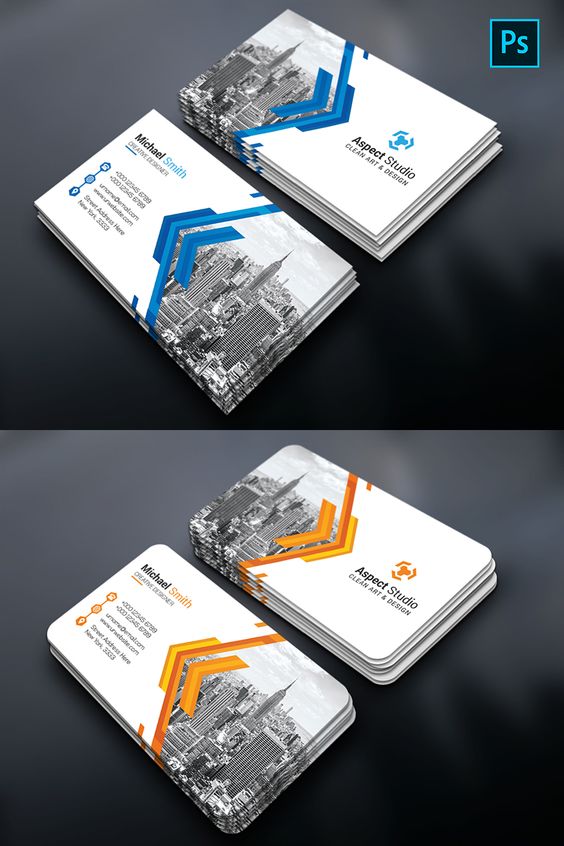 2BSCS-F17-LC-004Muhammad Kashif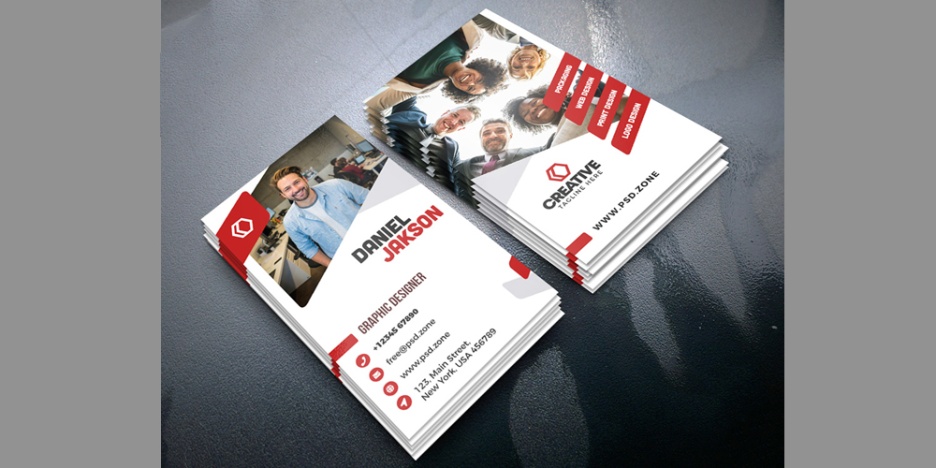 3BSCS-F17-LC-039Muhammad Noman Khalid Tarar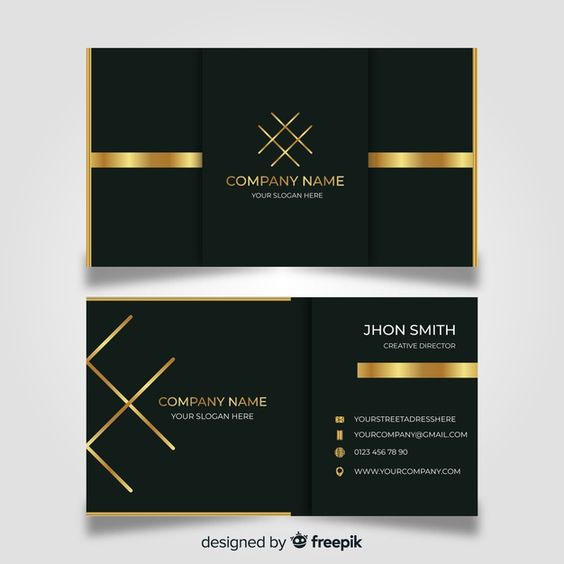 4BSCS-F17-LC-044Ali Mohsin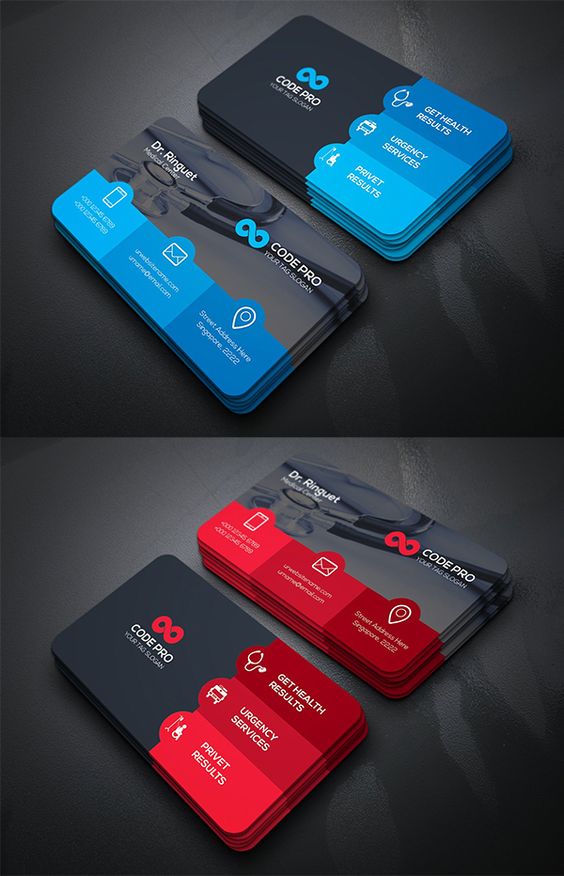 5BSCS-F17-LC-055Abdul Rouf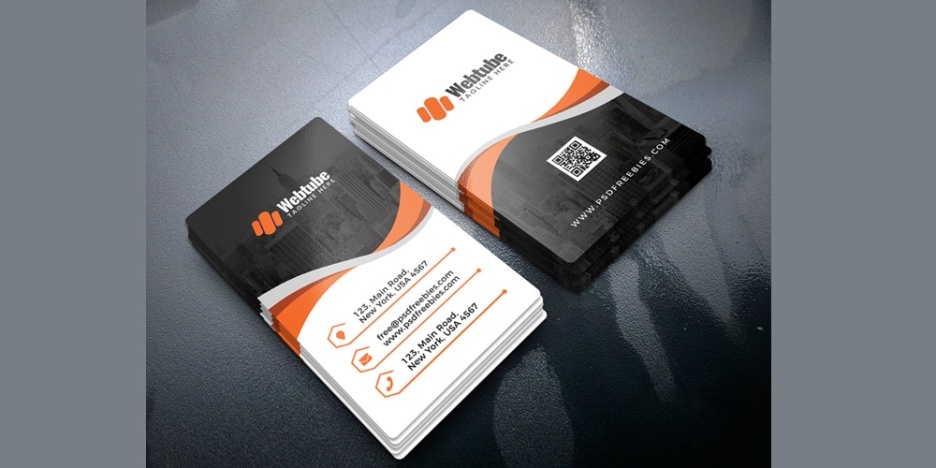 6BSCS-F17-LC-084Muhammad Ans Waheed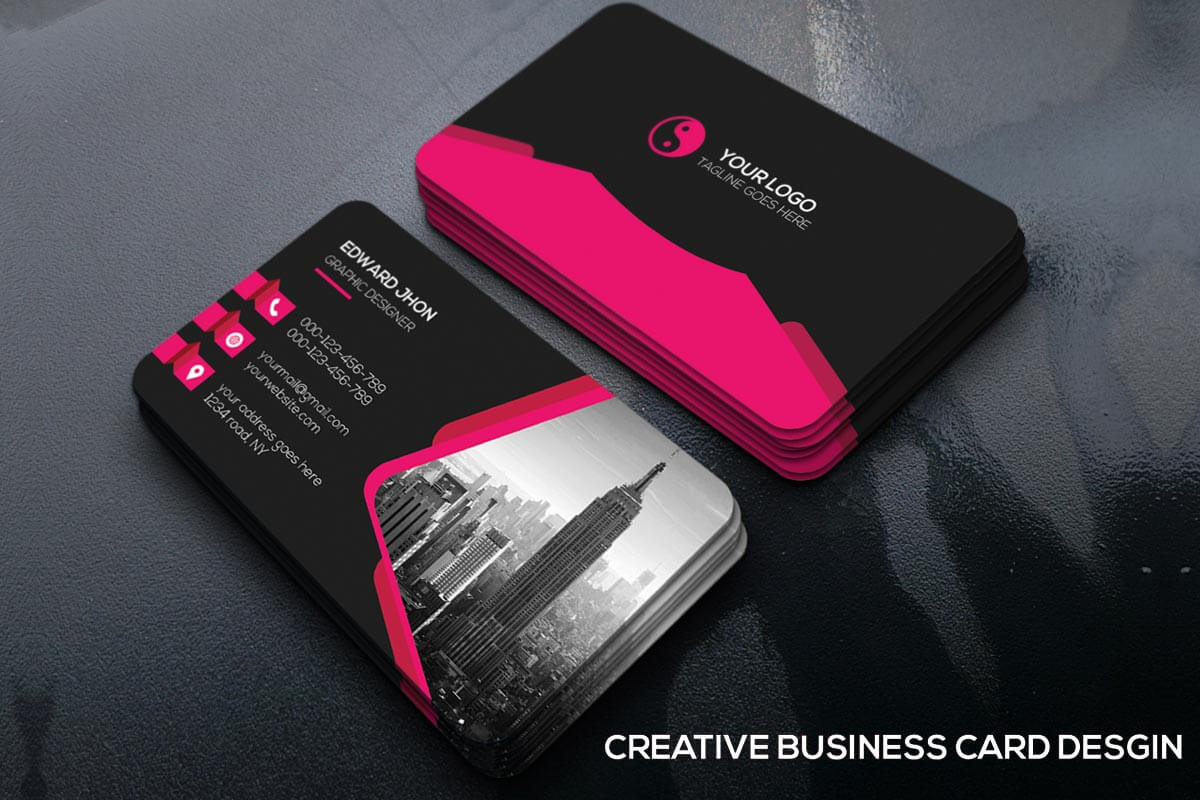 7BSCS-F17-LC-089Zeeshan Ali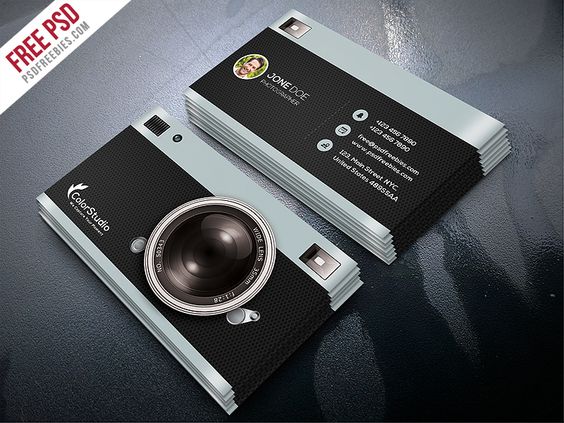 8BSCS-F17-LC-092Haider Ali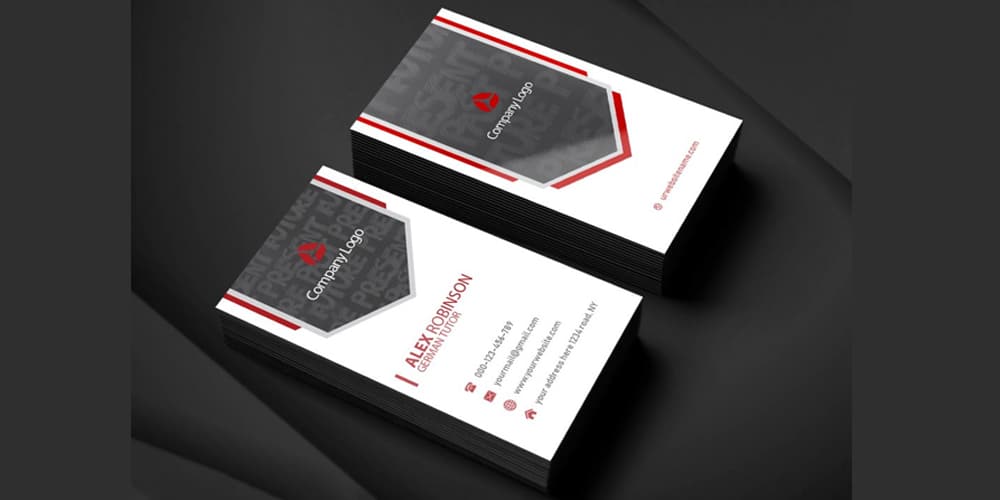 9BSCS-F17-LC-098Muhammad Naveed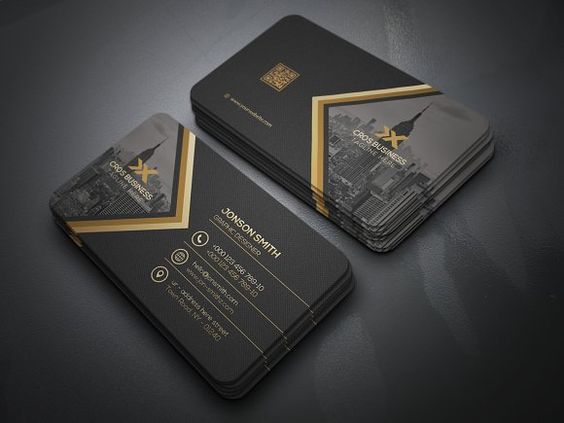 10BSCS-F17-LC-099Muhammad Ali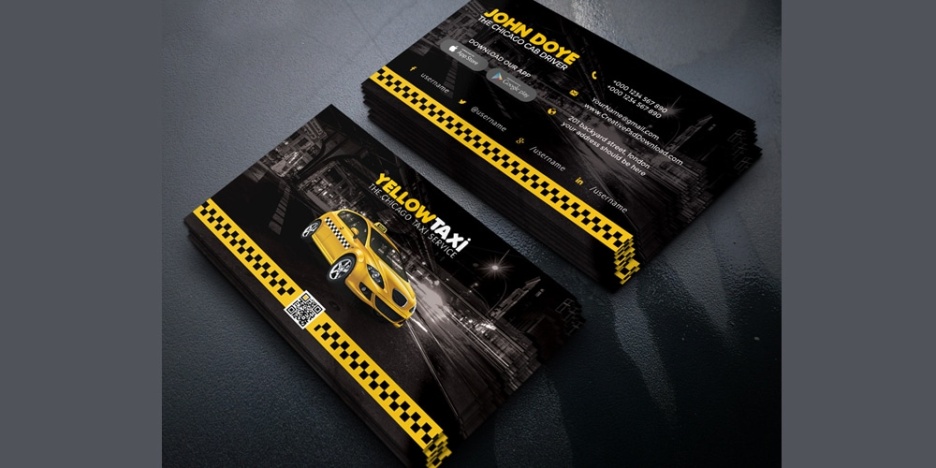 11BSCS-F17-LC-110Saqlain Raza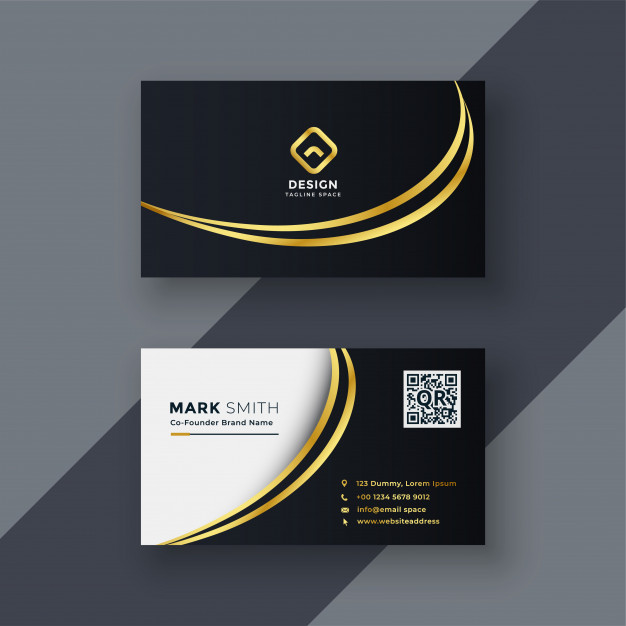 12BSCS-F17-LC-115Farhan Ali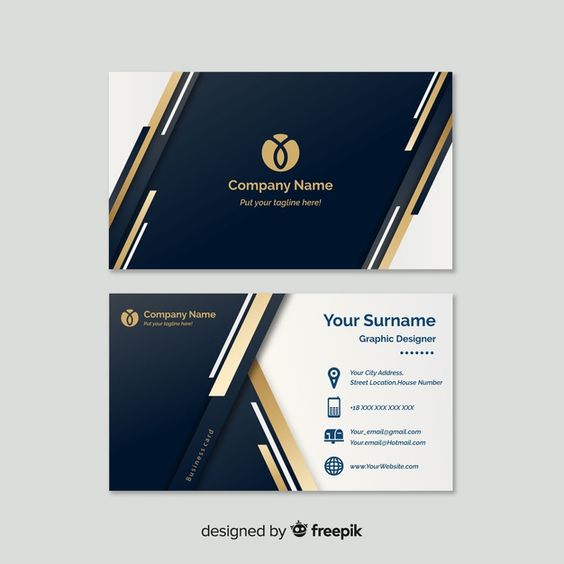 13BSCS-F17-LC-117Muhammad Asad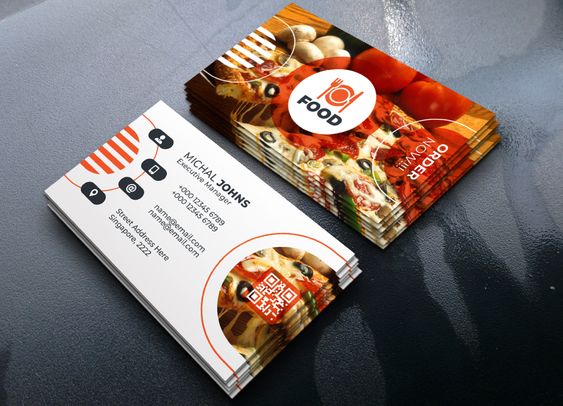 14BSCS-F17-LC-131Muhammad Saeed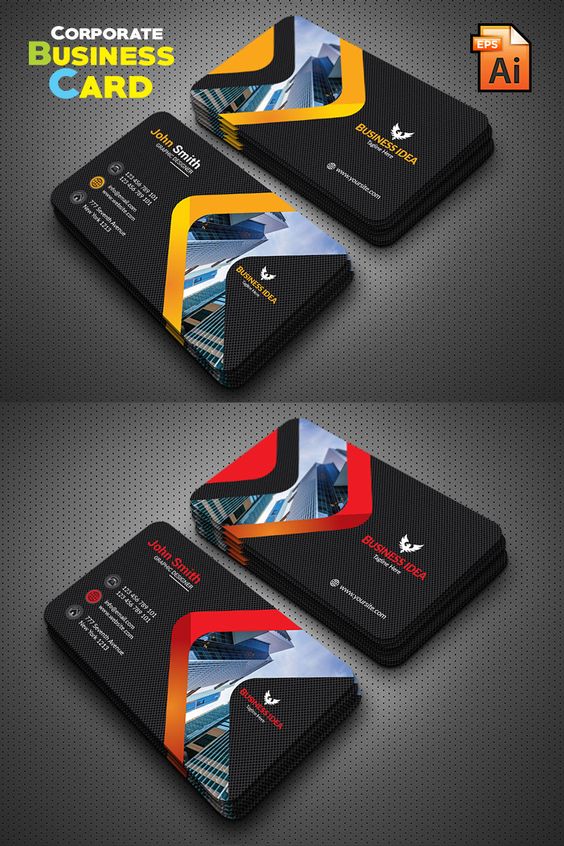 15BSCS-F17-LC-147Imran Asghar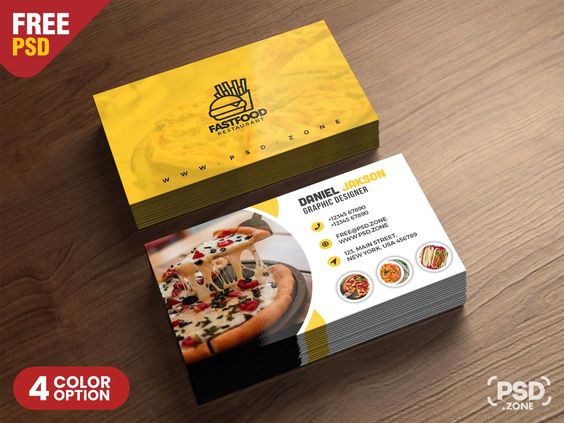 16BSCS-F17-LC-159Atiq Zafar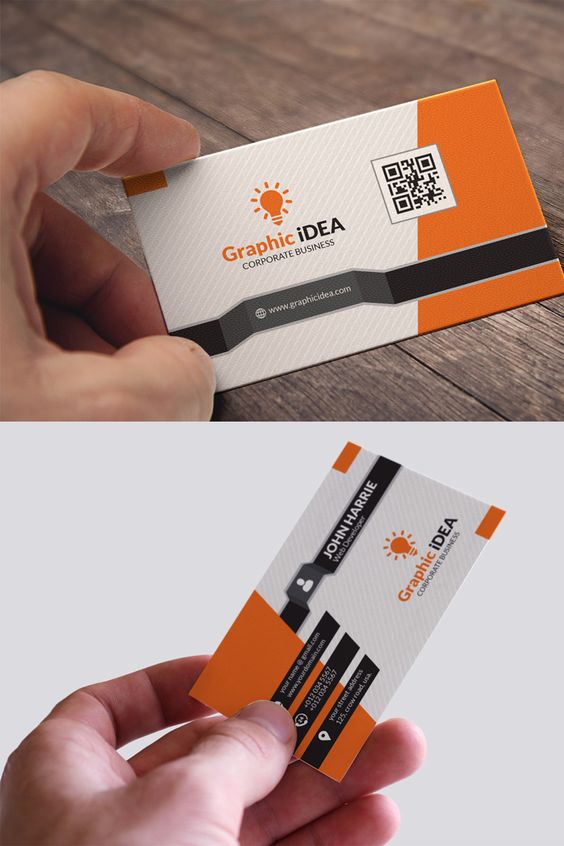 17BSCS-F17-LC-165Muhammad Roshan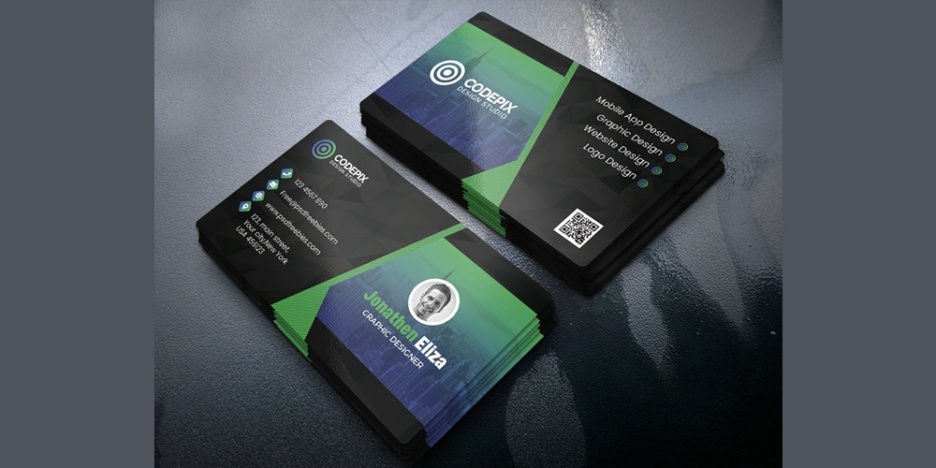 18BSCS-F17-LC-170Muhammad Abdullah Tariq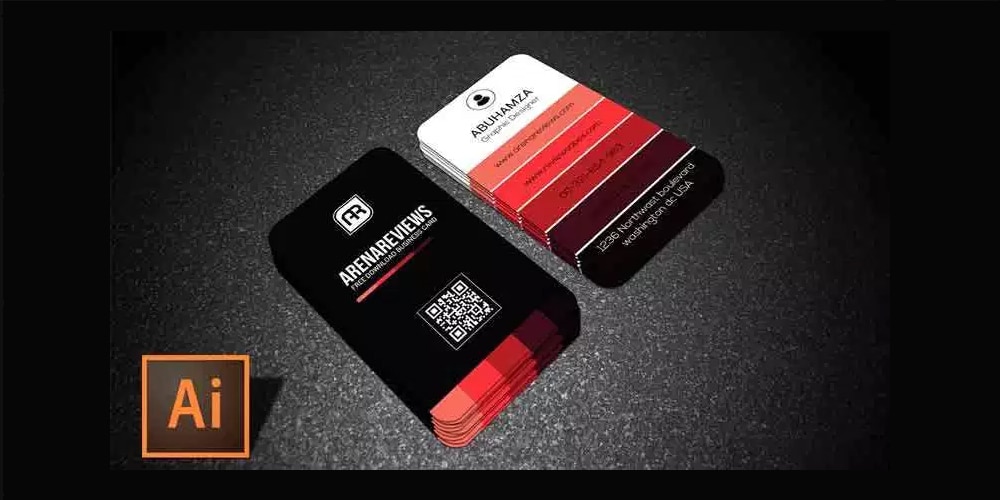 19BSCS-F17-LC-189Syed Zawahir Abbas Kazmi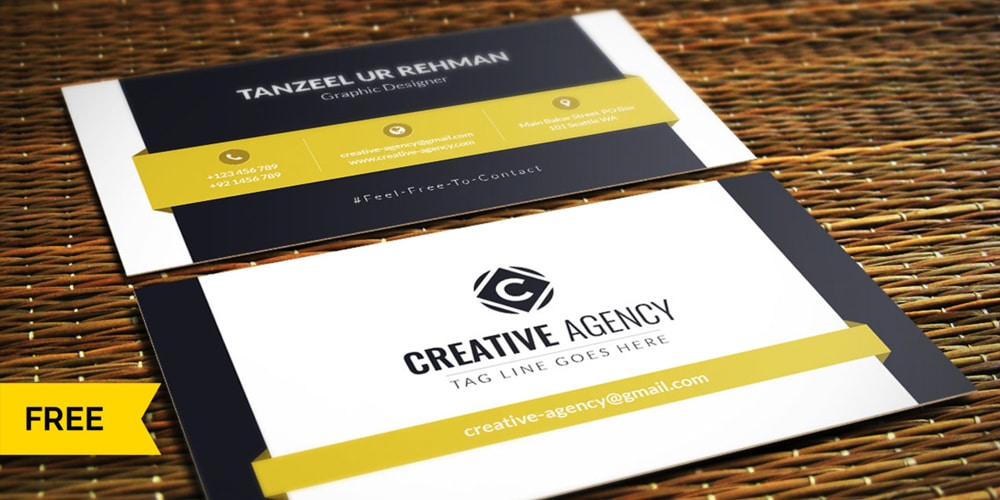 20BSCS-F17-LC-191Junaid Majeed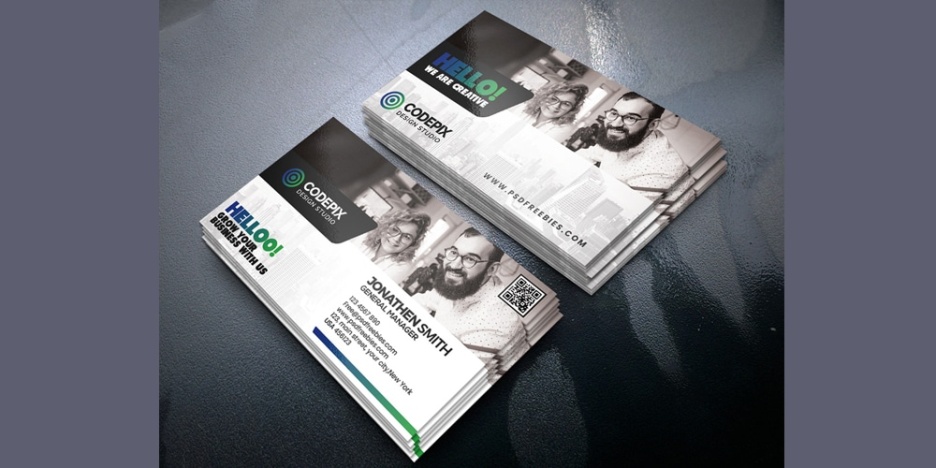 21BSCS-F17-LC-199Hamza Ghulam Nabi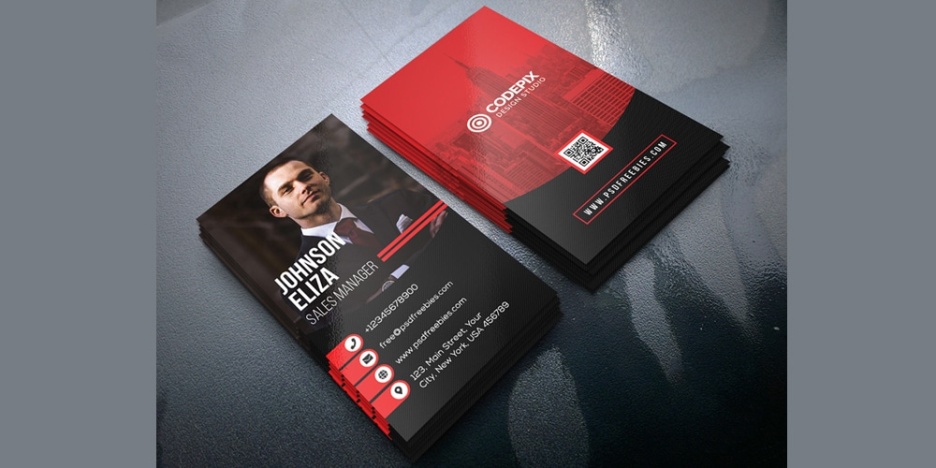 22BSCS-F17-LC-205Usama Sarfaraz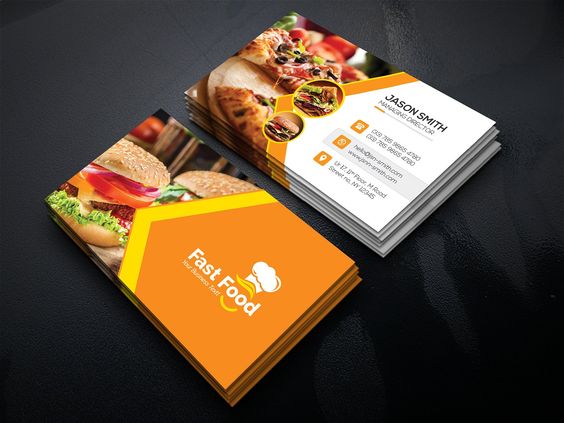 23BSCS-F17-LC-206Sohail Ahmed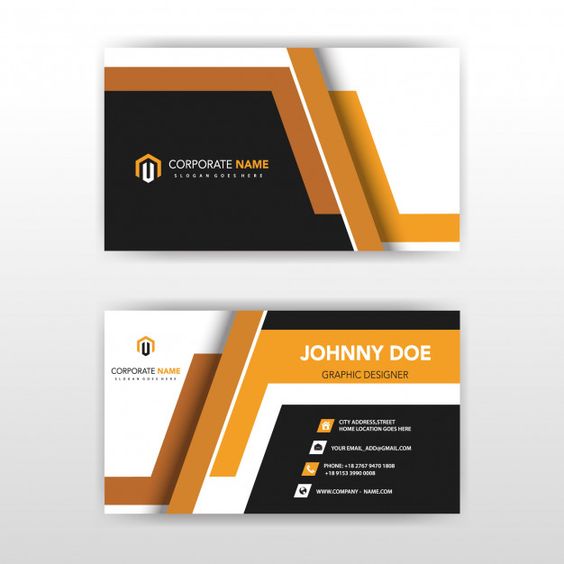 24BSCS-F17-LC-218Muhammad Abdul Ahad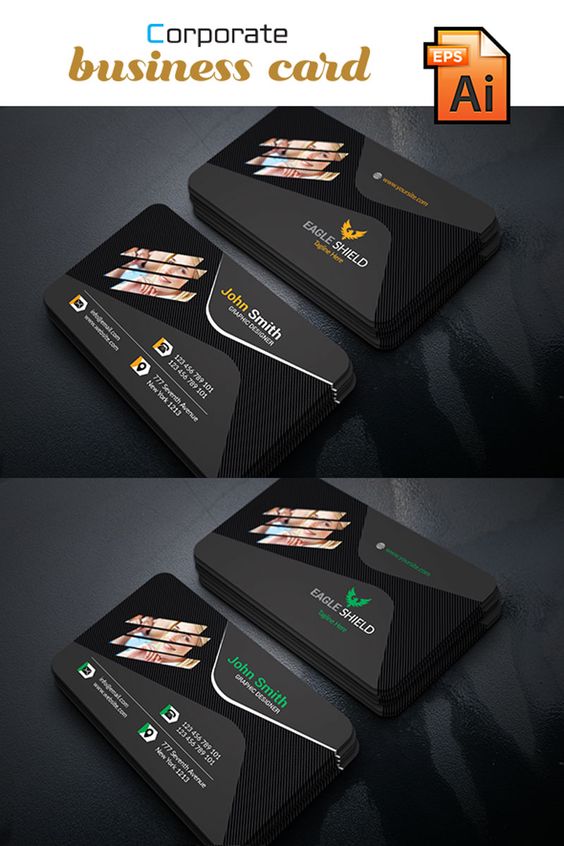 25BSCS-F17-LC-227Muhammad Waleed Waheed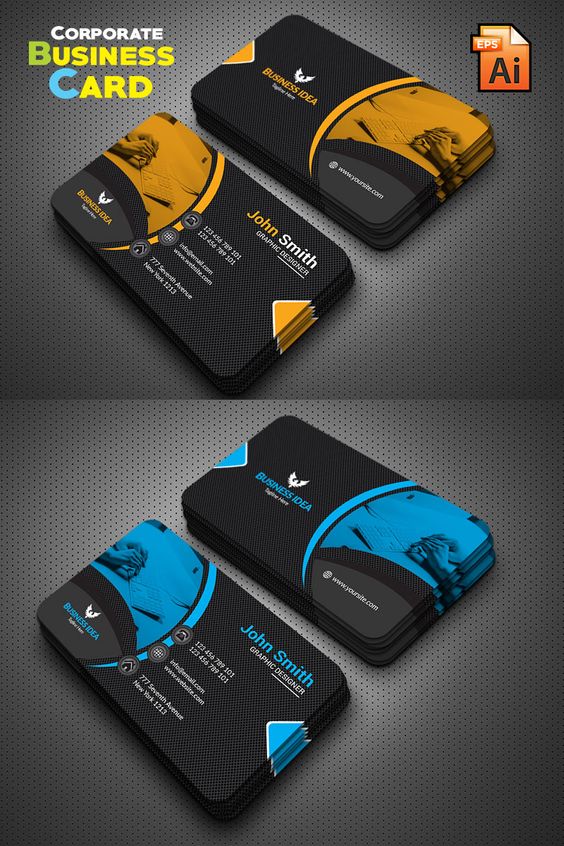 26BSCS-F17-LC-229Wasim Ahmad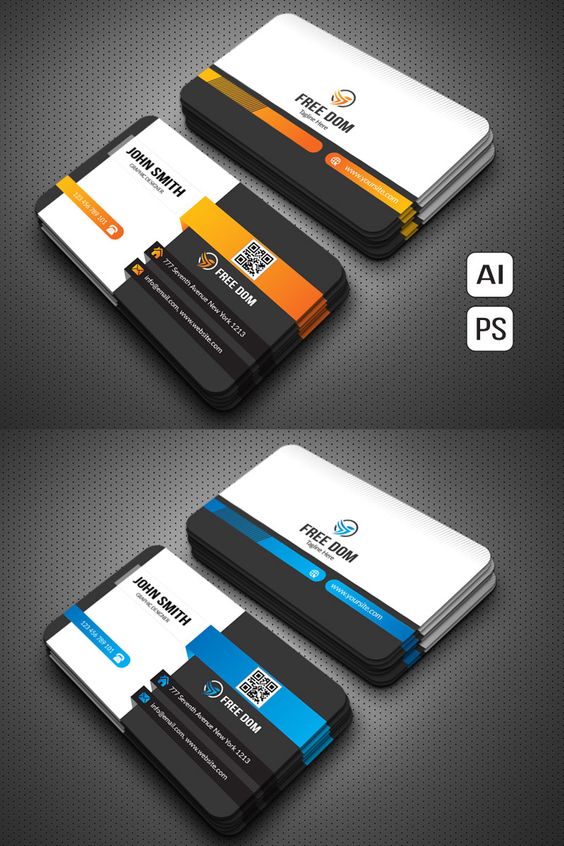 27BSCS-F17-LC-255Muhammad Usama Bin Azam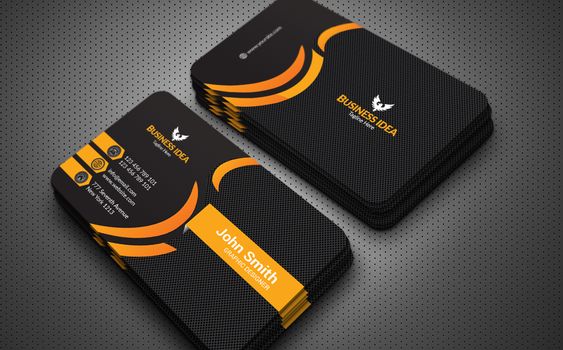 28BSCS-F17-LC-267Bilal Zaheer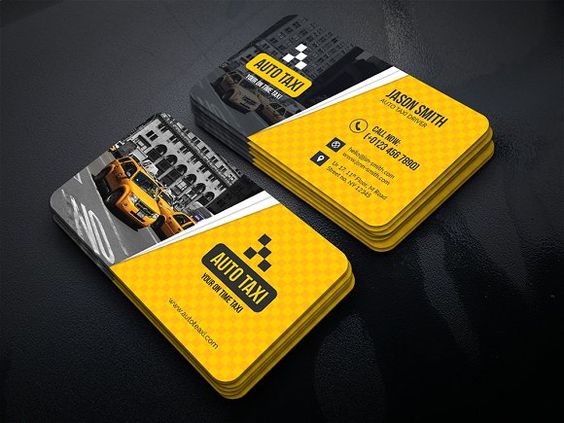 29BSCS-F17-LC-269Muhammad Awais Ur Rehman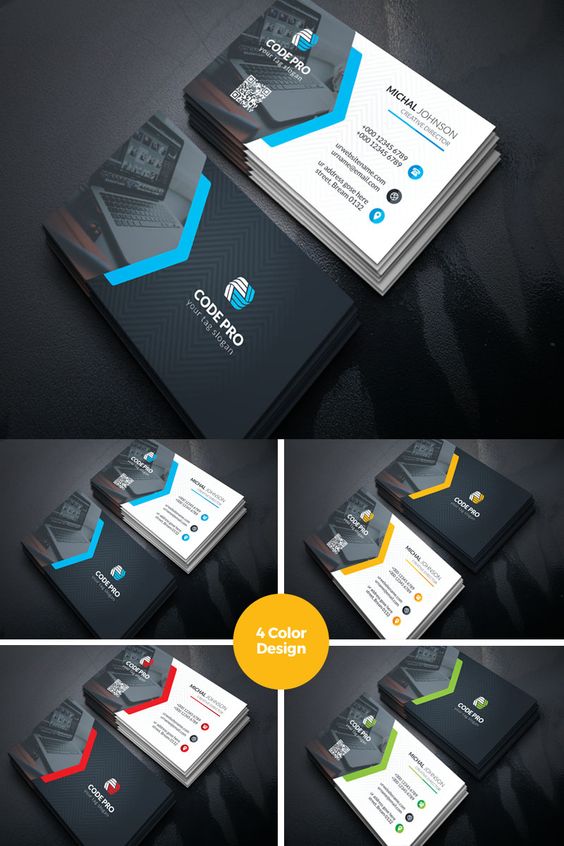 30BSCS-F17-LC-282Asim Zia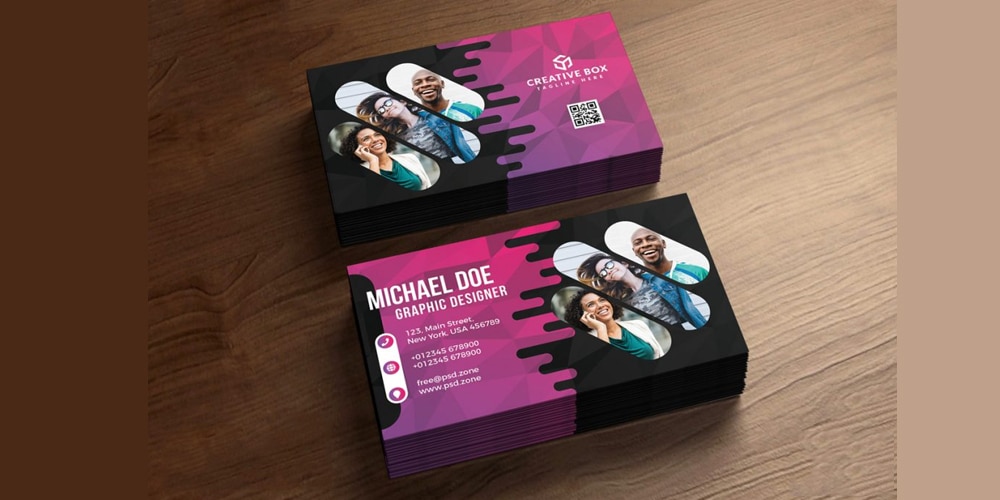 31BSCS-F17-LC-285Ahsan Farooq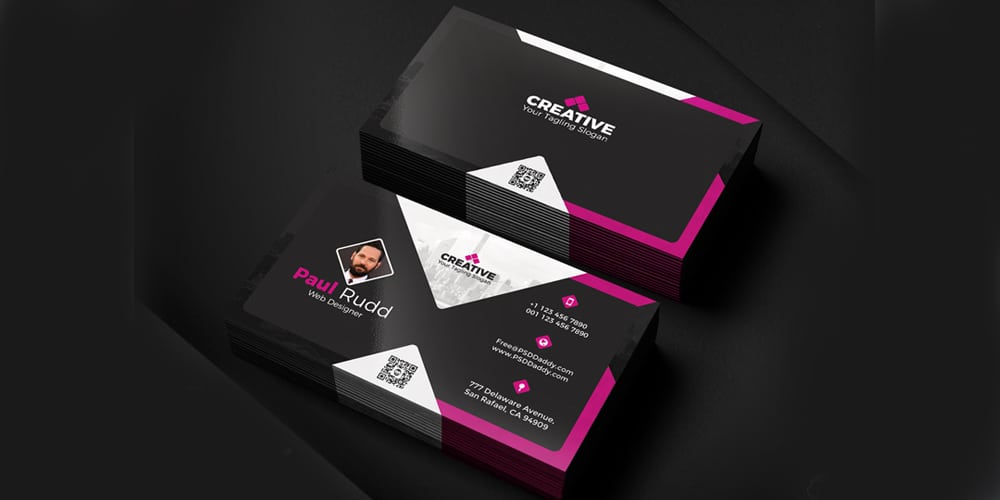 32BSCS-F17-LC-286Shah Zaib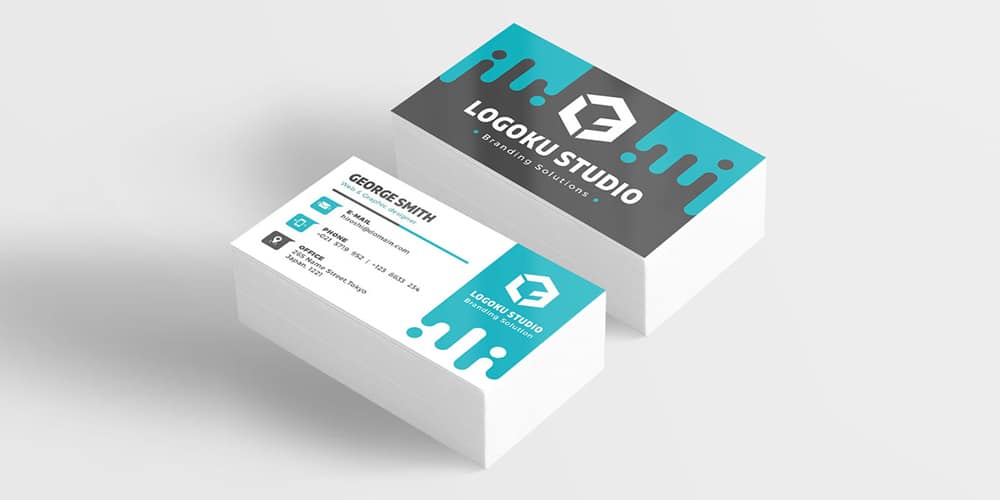 33BSCS-F17-LC-296Muhammad Hamza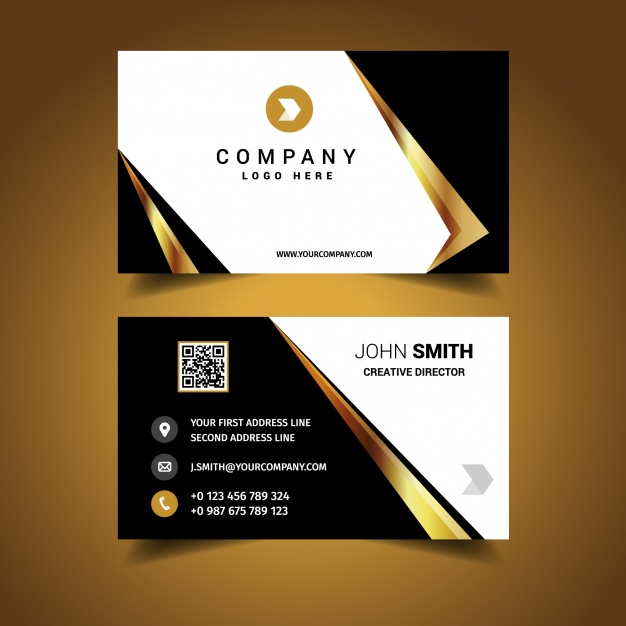 34BSCS-F17-LC-305Ibtisam Ehsan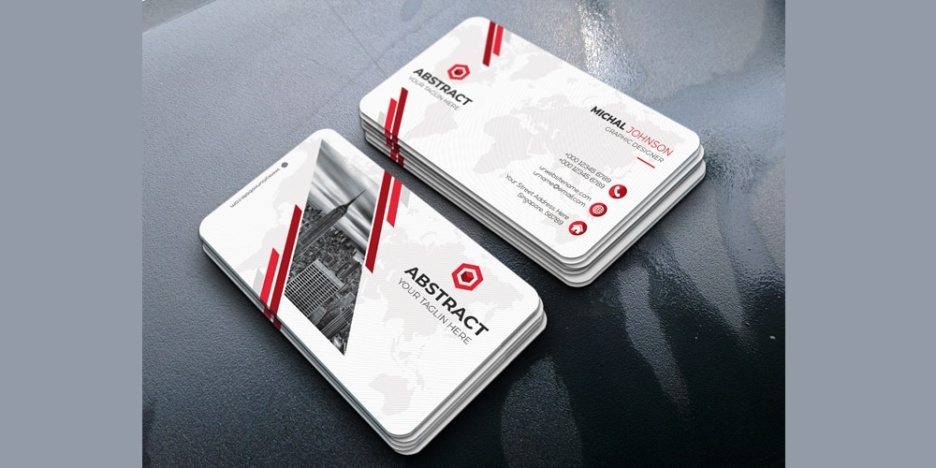 35BSCS-F17-LC-324Muhammad Talha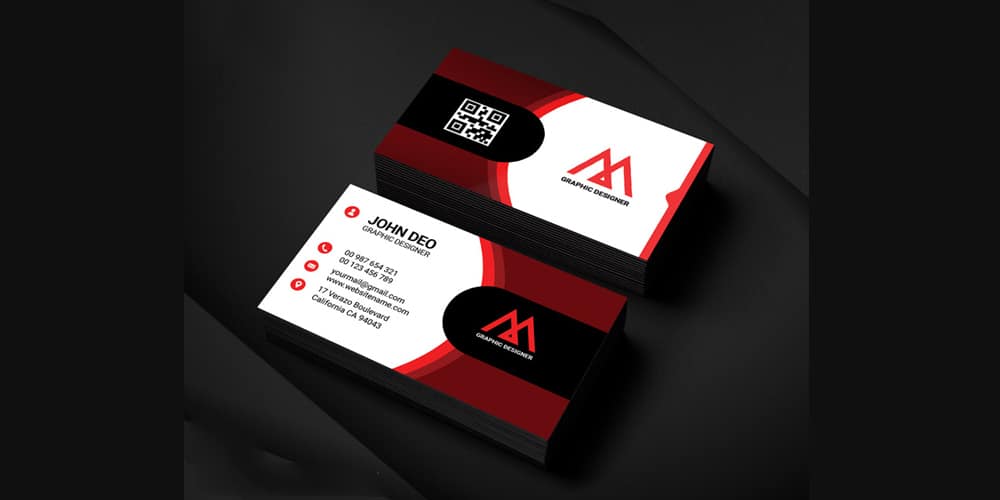 36BSCS-F17-LC-331Hamza Ahmad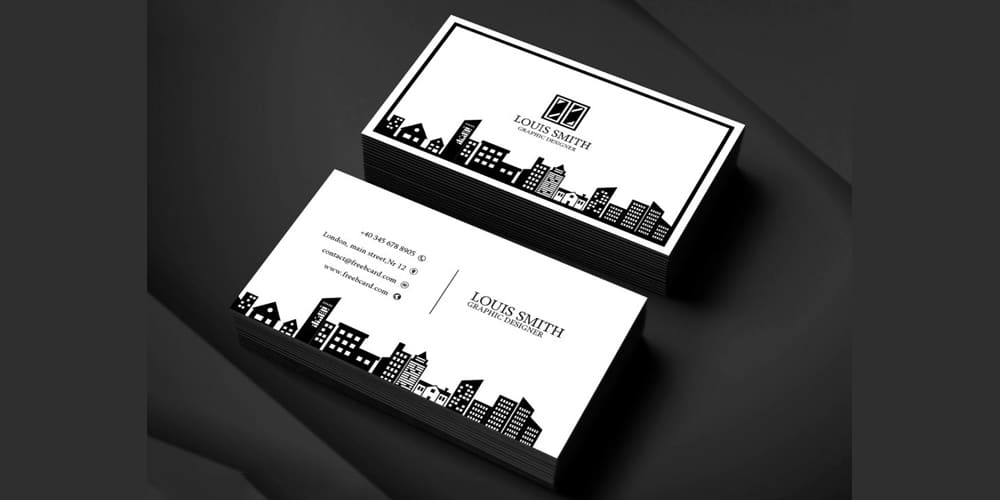 37BSCS-F17-LC-379Ghulam Dastgir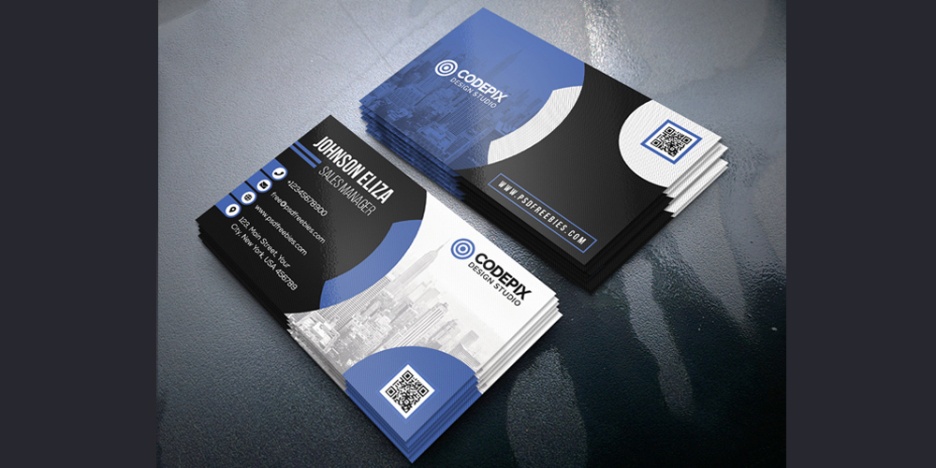 Logo(2)No pixelation(2)Clear cutting of any object(2)Shapes properly made (3)Icons properly utilized (2)Font matching(2)Picture matching(2)Sr No.Roll no.NameAssignment1BSCS-F16-LC-017Mumhammad Areeb Ali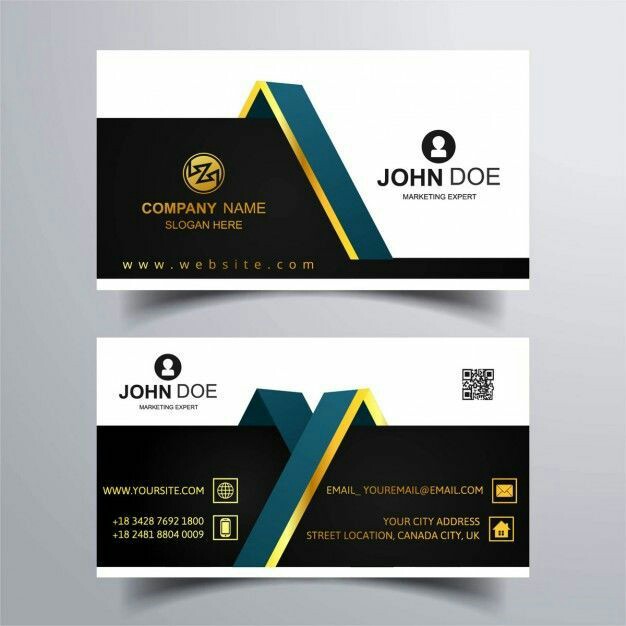 2BSCS-F17-LC-002Muhammad Saad Rashid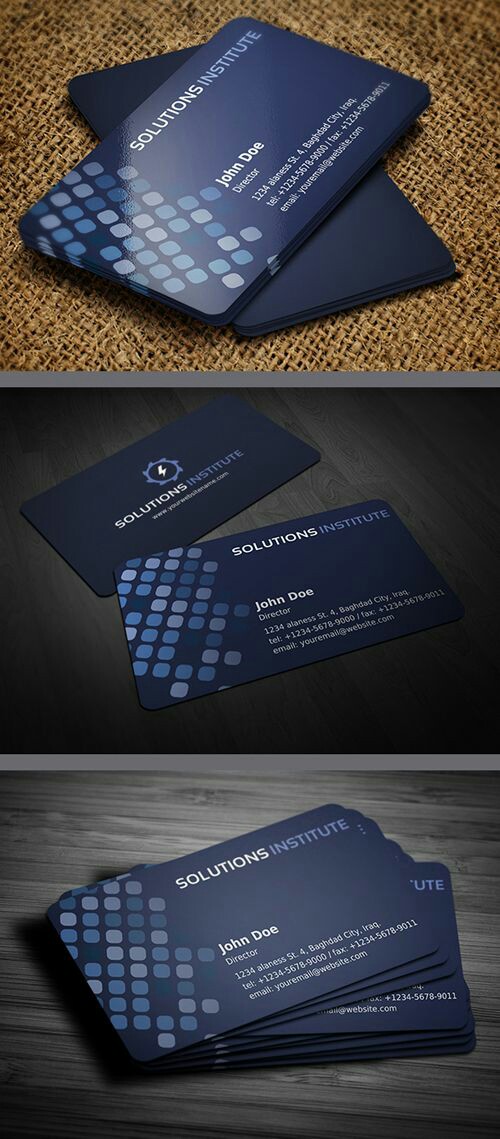 3BSCS-F17-LC-003Muhammad Noman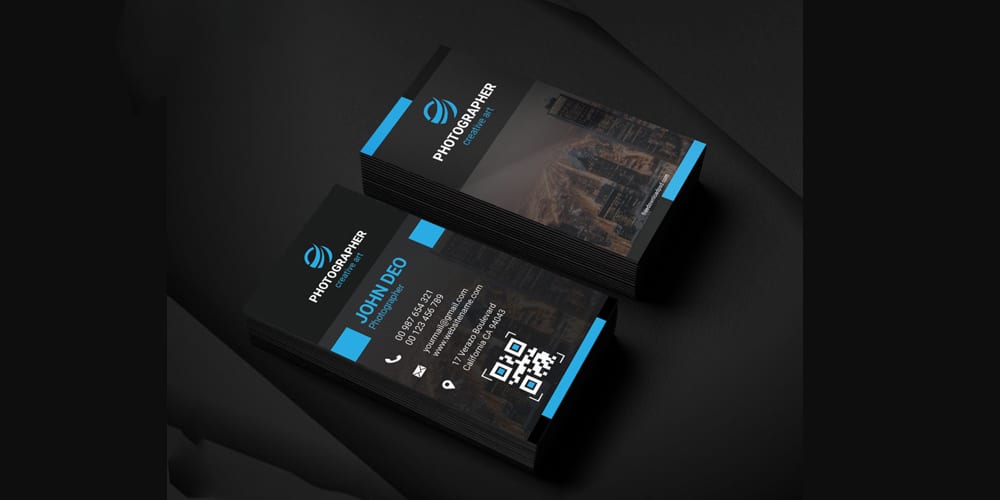 4BSCS-F17-LC-025Junaid Ahmad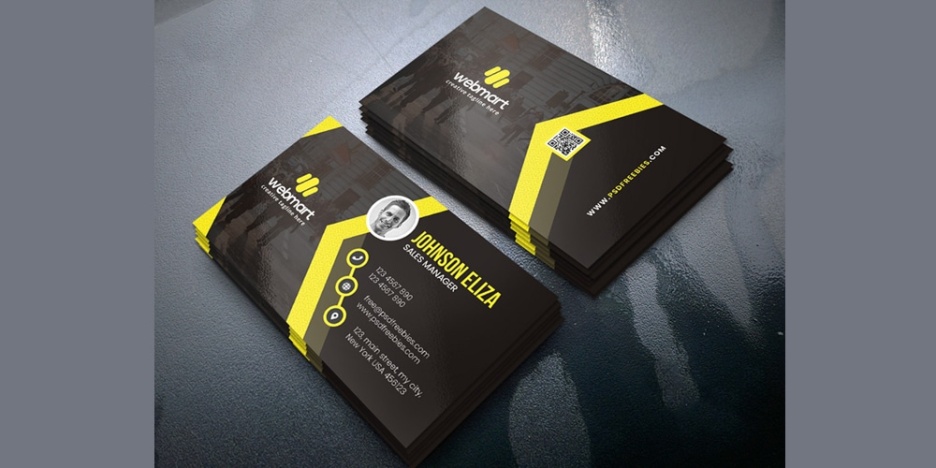 5BSCS-F17-LC-038Mudassar Hussain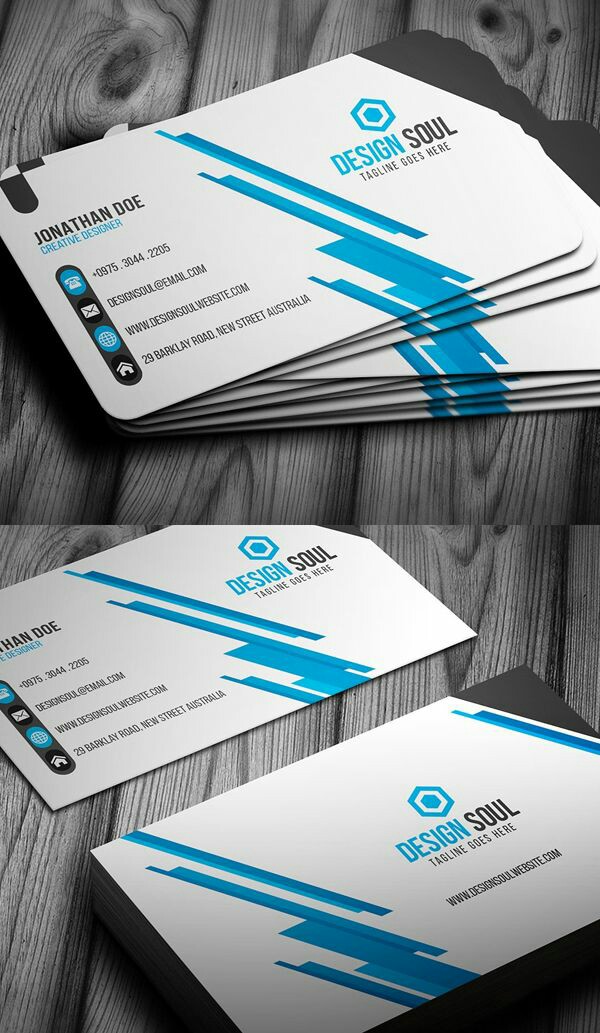 6BSCS-F17-LC-046Muhammad Asad Raza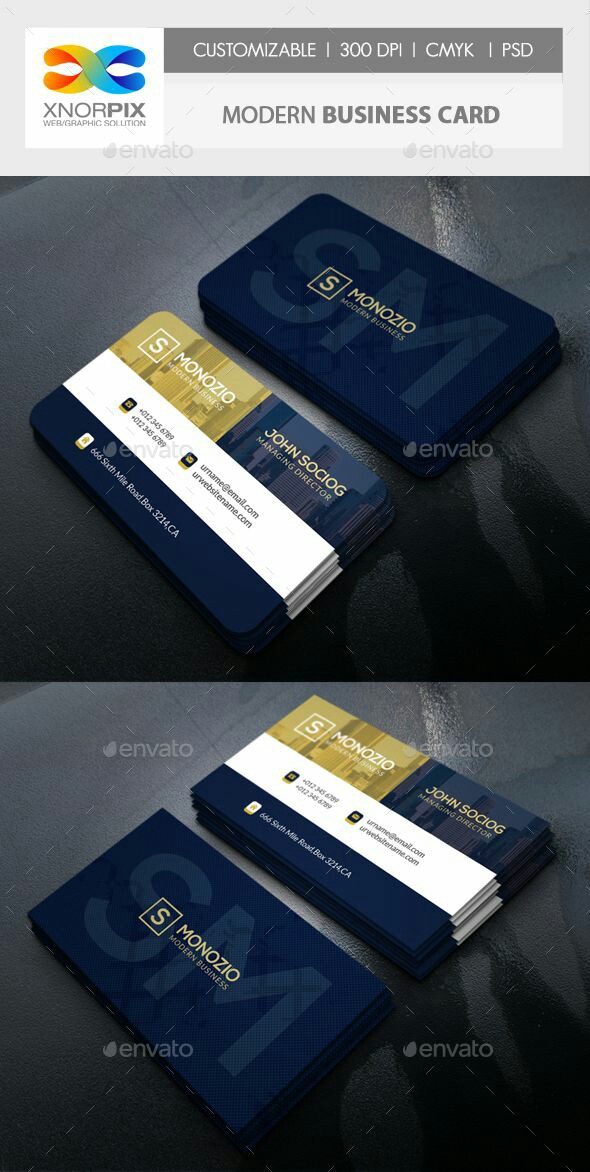 7BSCS-F17-LC-048Zain Bin Tariq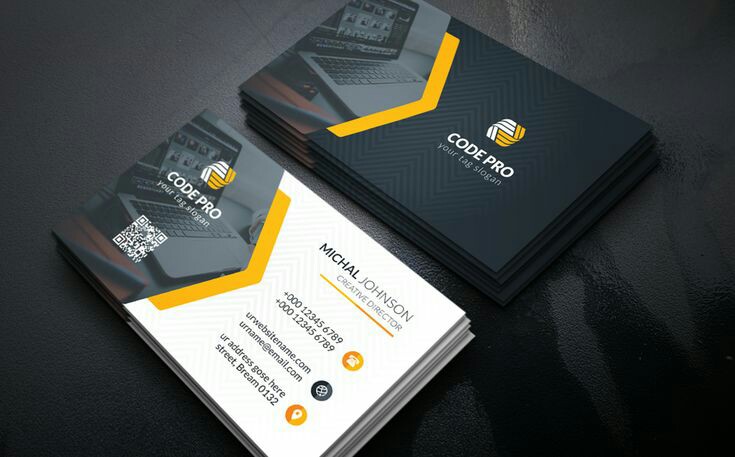 8BSCS-F17-LC-057Awais Mahmood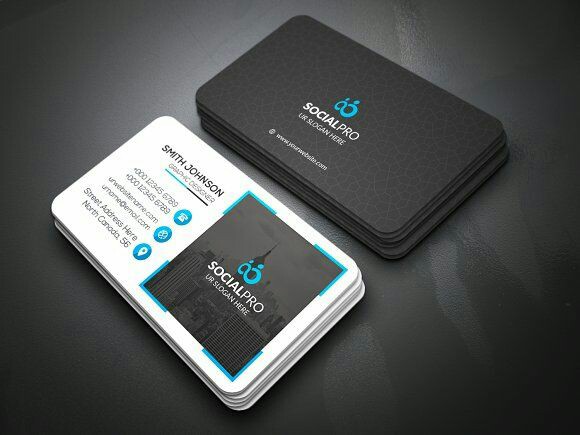 9BSCS-F17-LC-067Hamza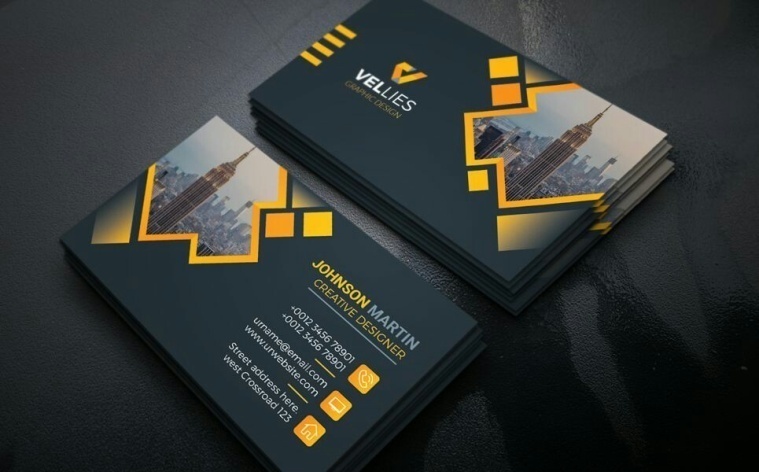 10BSCS-F17-LC-071Usman Saif Bhatti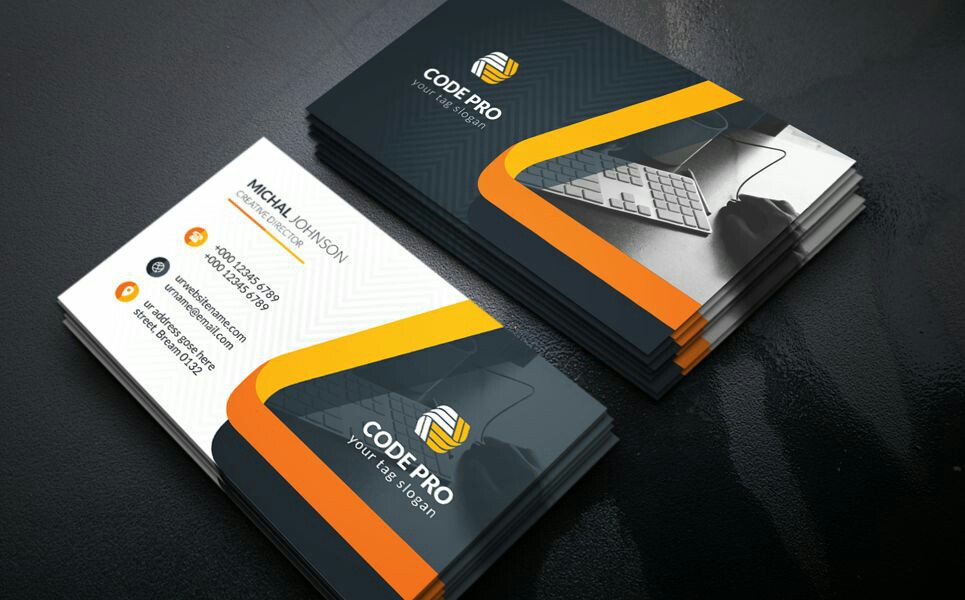 11BSCS-F17-LC-073Aneeq Naeem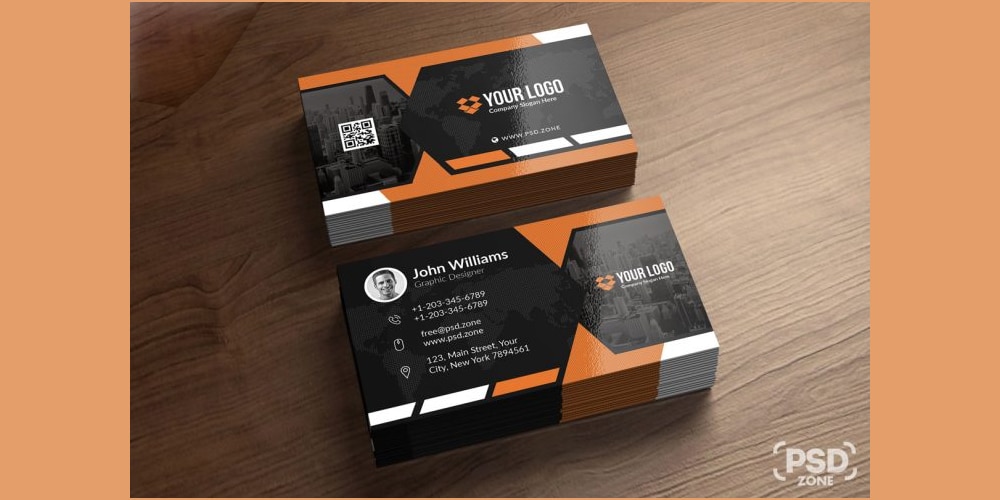 12BSCS-F17-LC-118Muhammad Hammad Anwar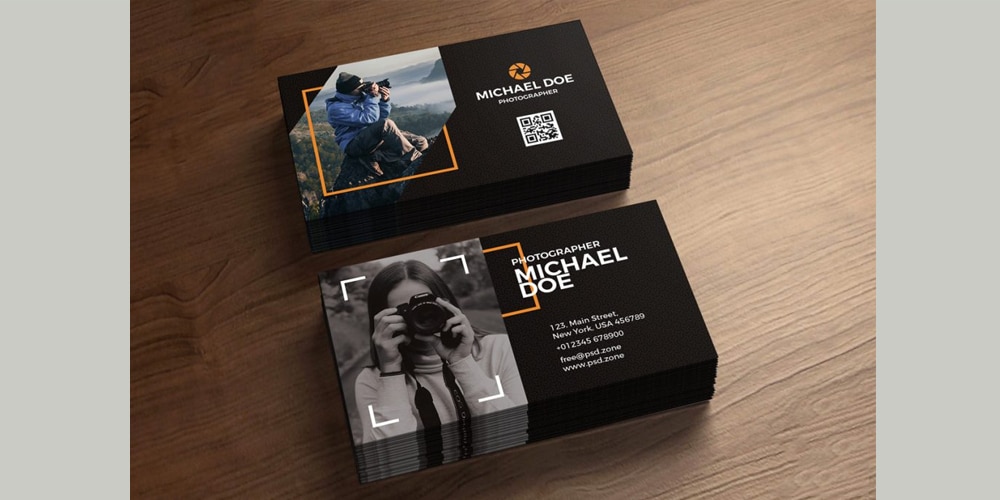 13BSCS-F17-LC-122Hamid Abdul Latif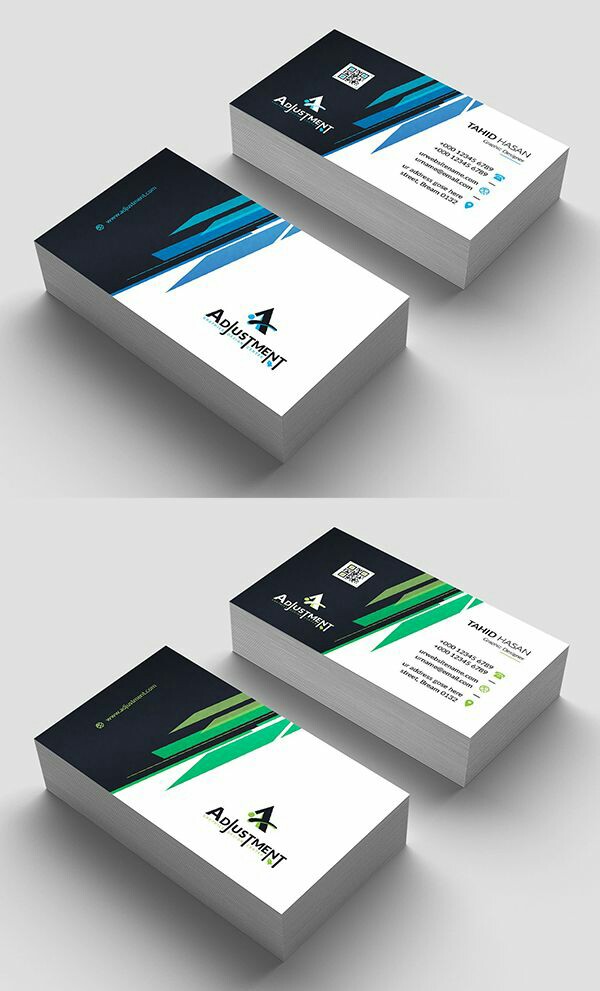 14BSCS-F17-LC-130Muhammad Ateeq Akber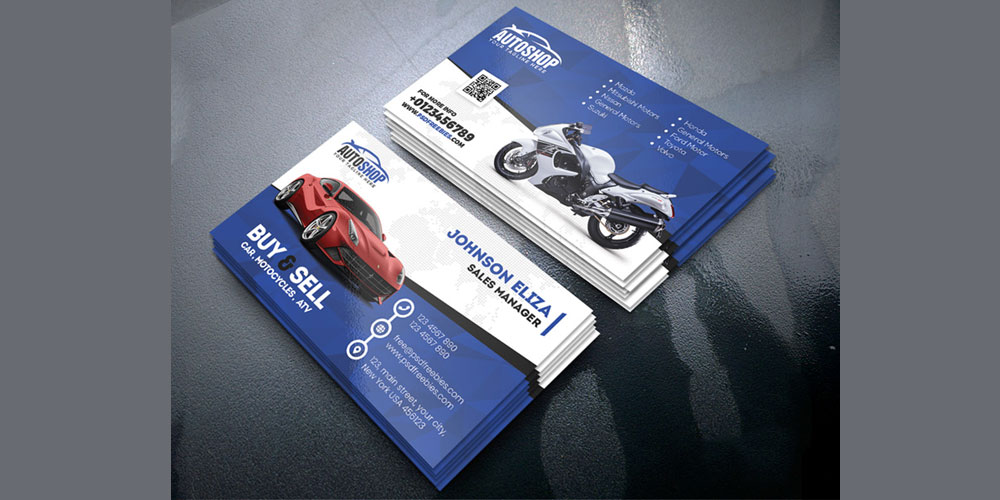 15BSCS-F17-LC-143Muhammad Rizwan Ahmad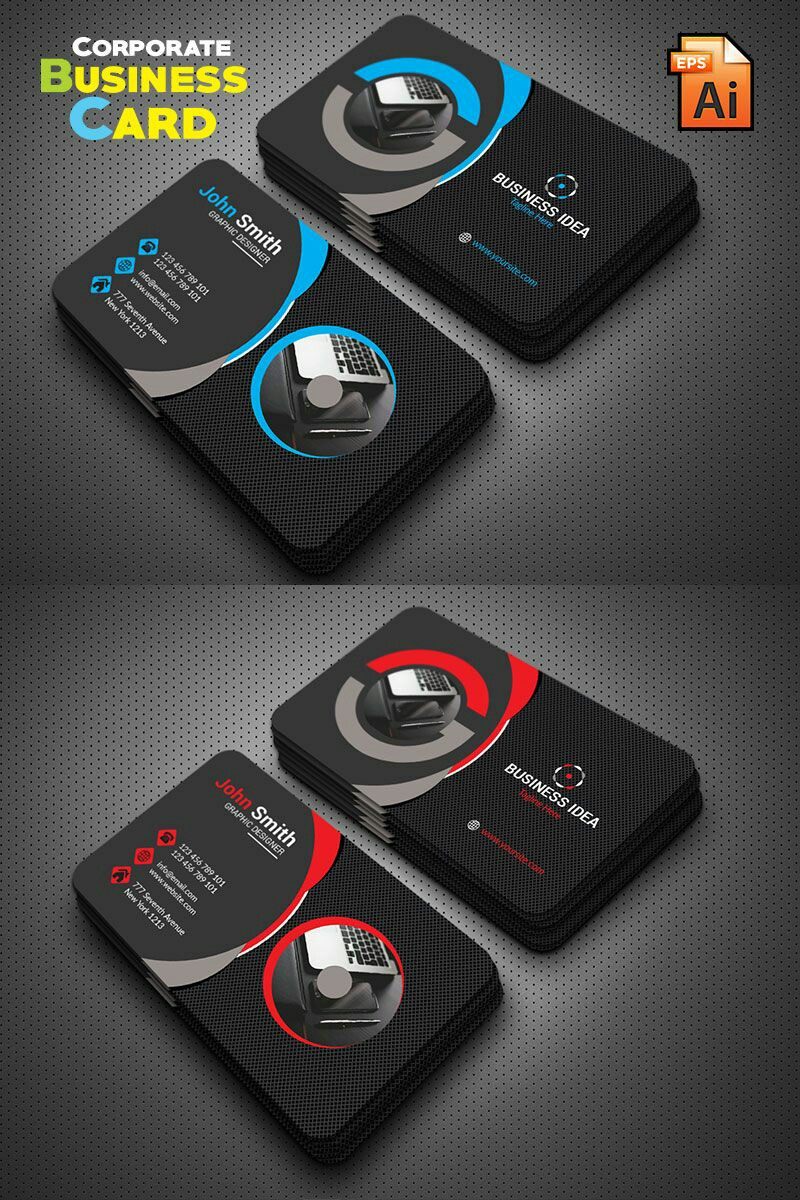 16BSCS-F17-LC-151Usama Zafar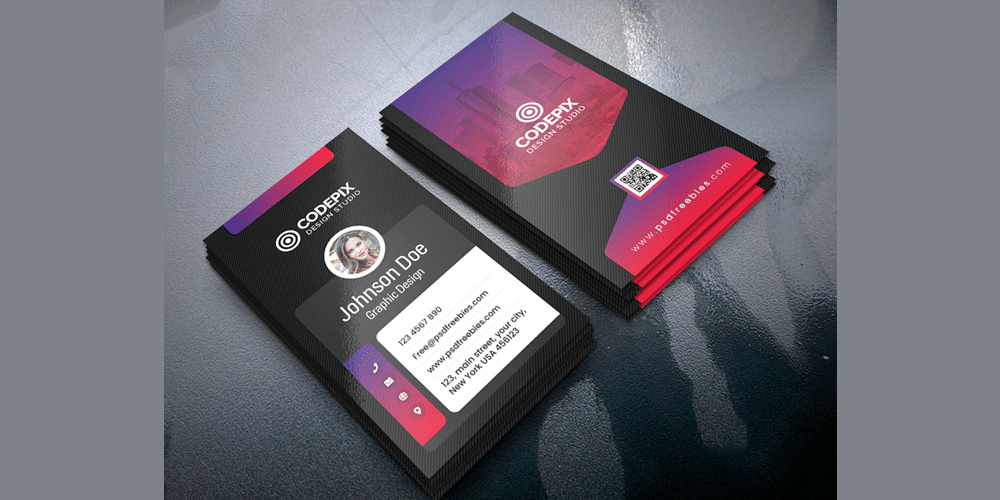 17BSCS-F17-LC-153Muhammad Qasim Rana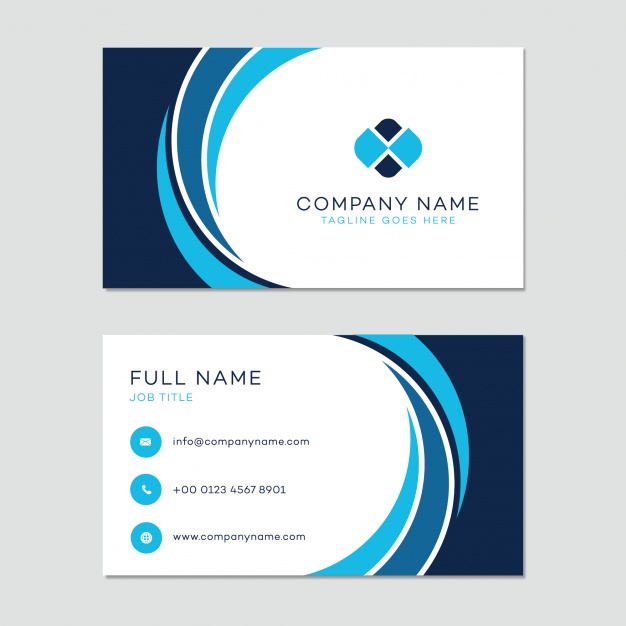 18BSCS-F17-LC-168Usman Bin Khalid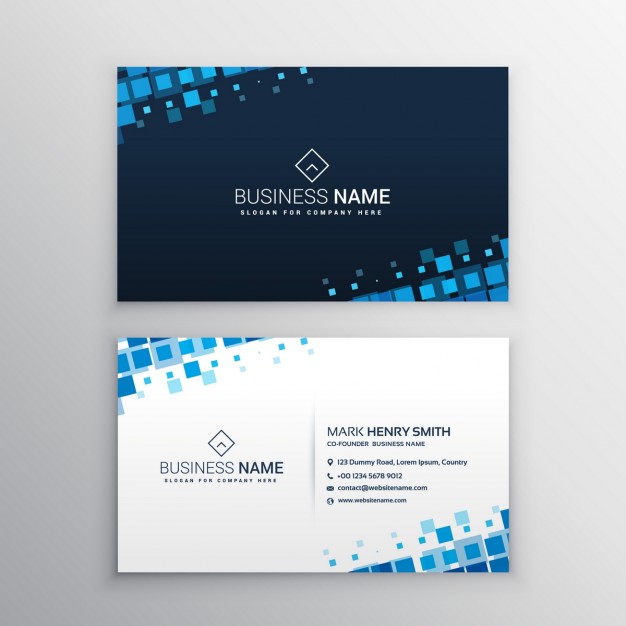 19BSCS-F17-LC-172Qaiser Shahzad20BSCS-F17-LC-178Ali Hamza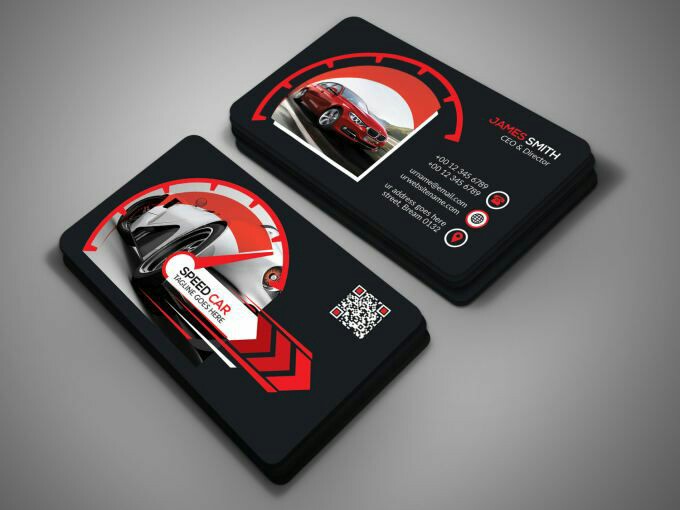 21BSCS-F17-LC-182Yousaf Anwar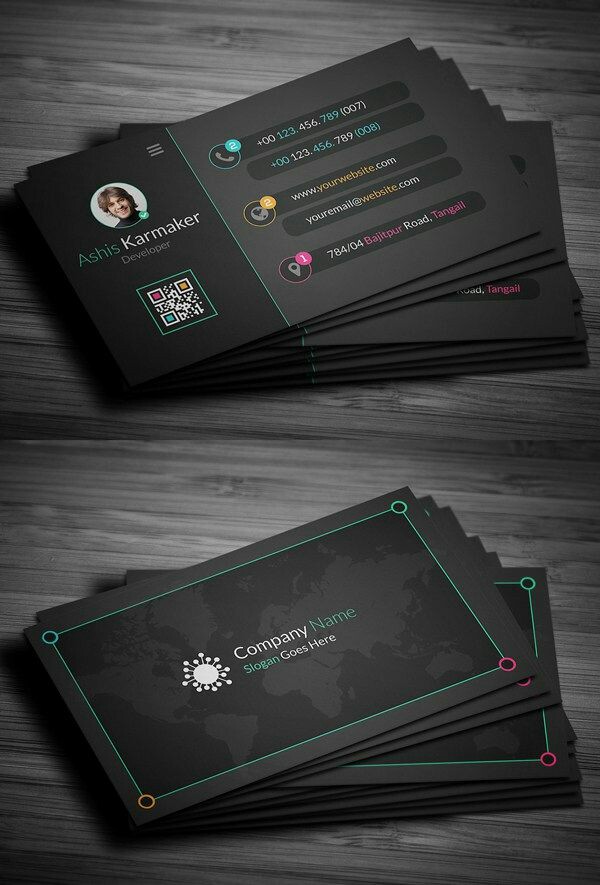 22BSCS-F17-LC-192Muhammad Shahid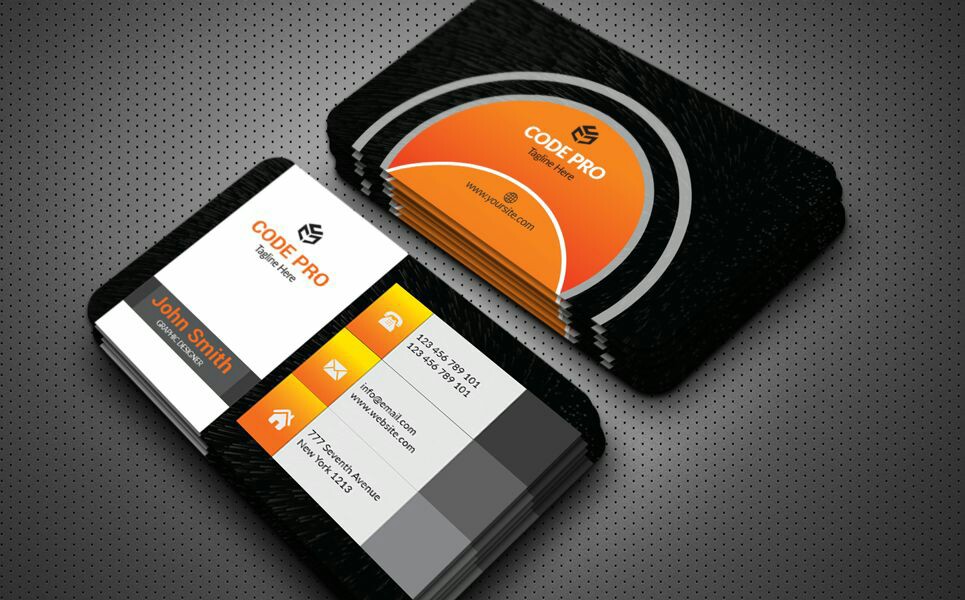 23BSCS-F17-LC-193Muhammad Umar Rasheed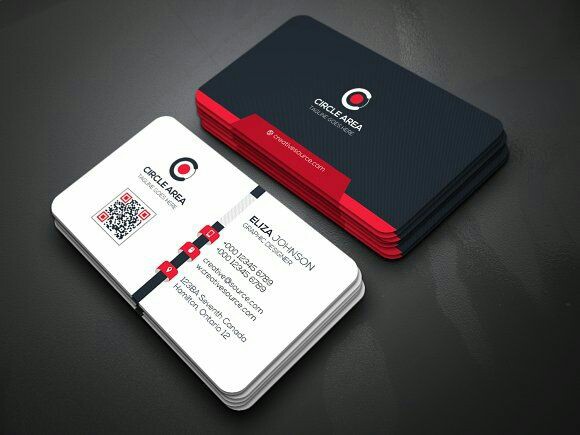 24BSCS-F17-LC-214Nouman Shoukat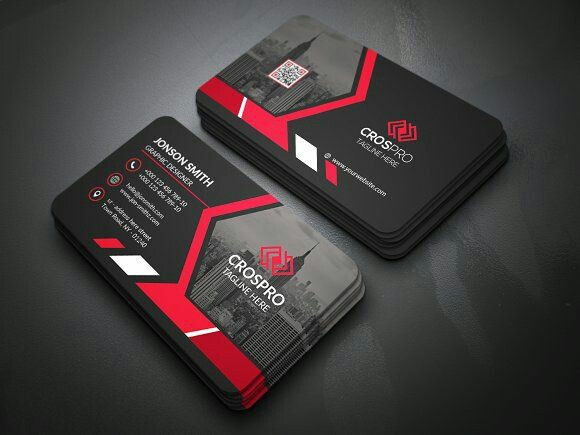 25BSCS-F17-LC-222Hamza Ali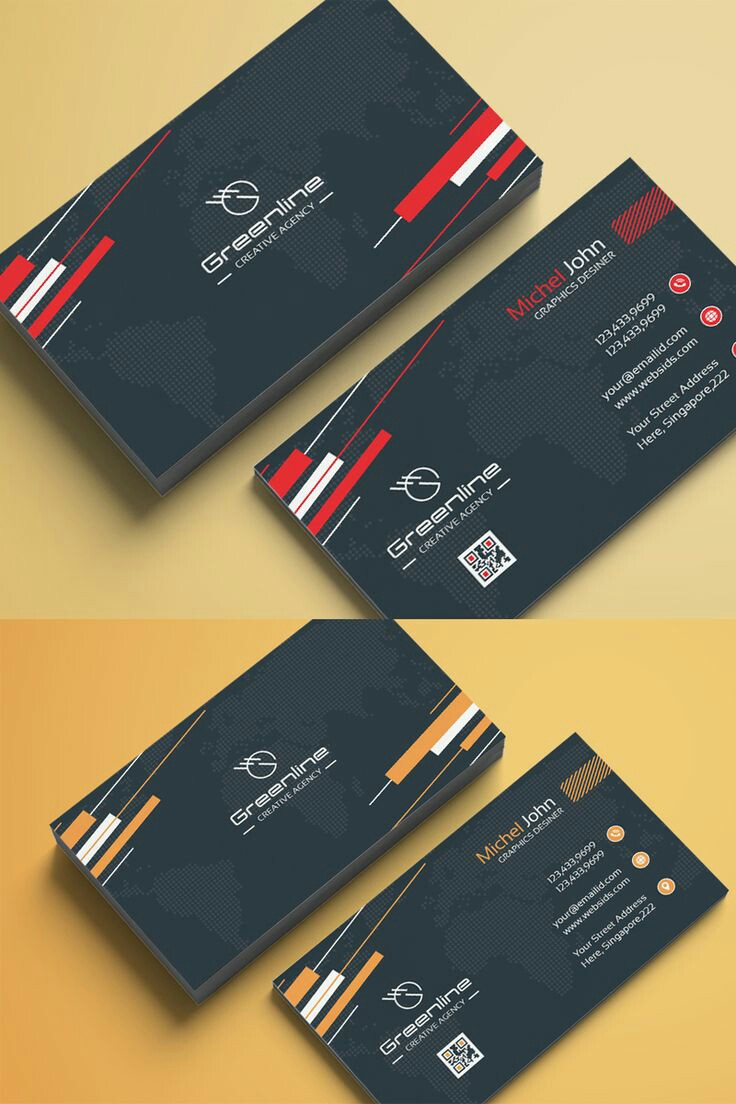 26BSCS-F17-LC-226Rehman Javed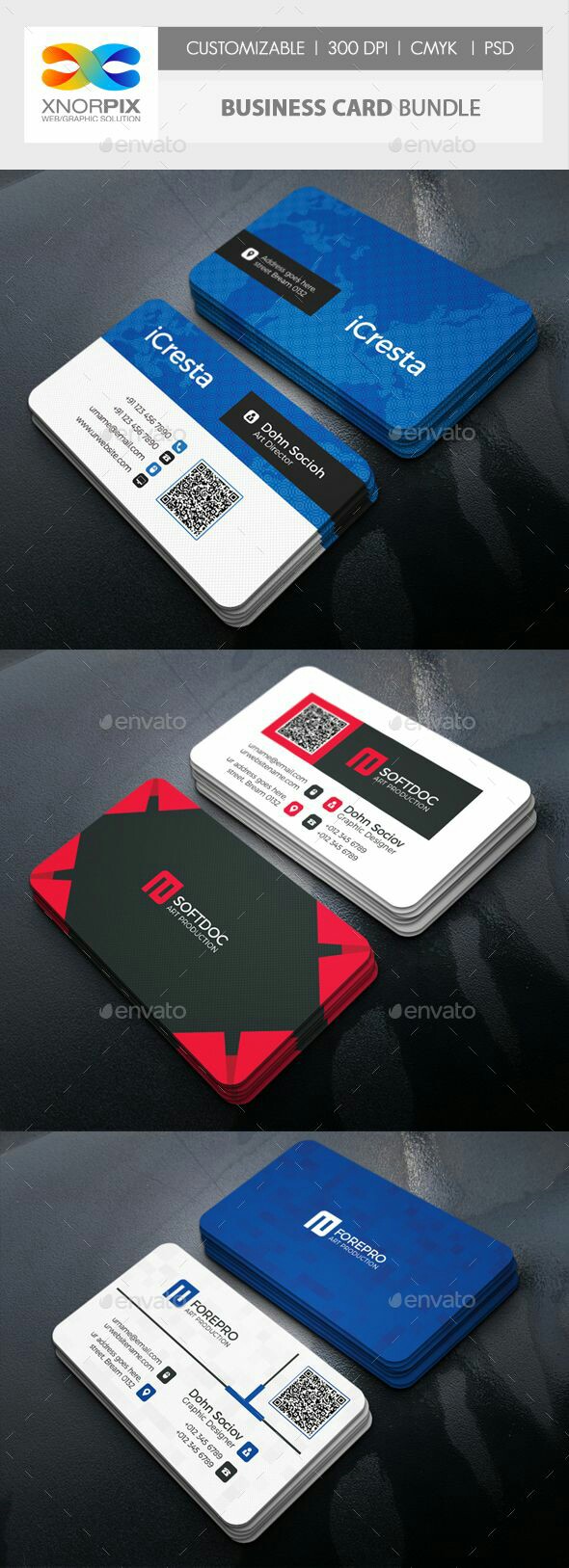 27BSCS-F17-LC-231Muhammad Sikandar Aziz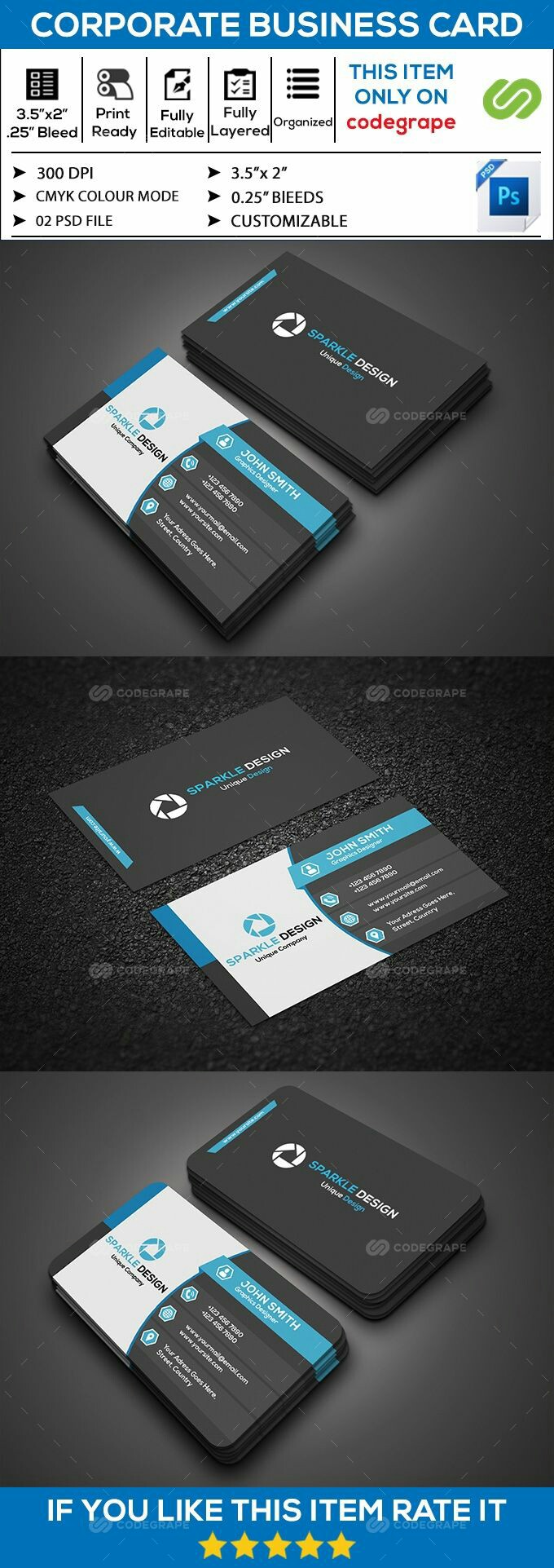 28BSCS-F17-LC-232Muhammad Abu Bakar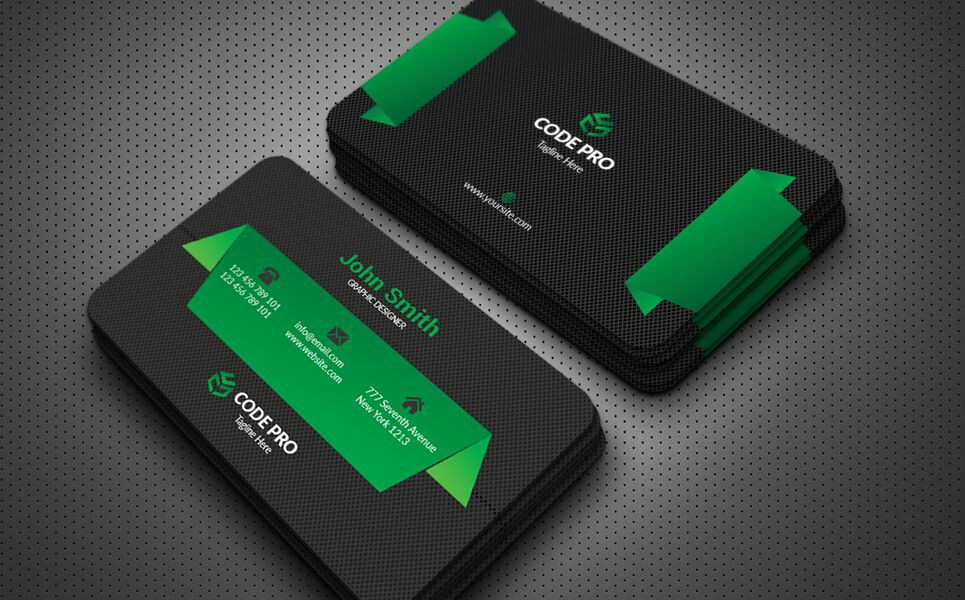 29BSCS-F17-LC-233Muhammad Junaid Asghar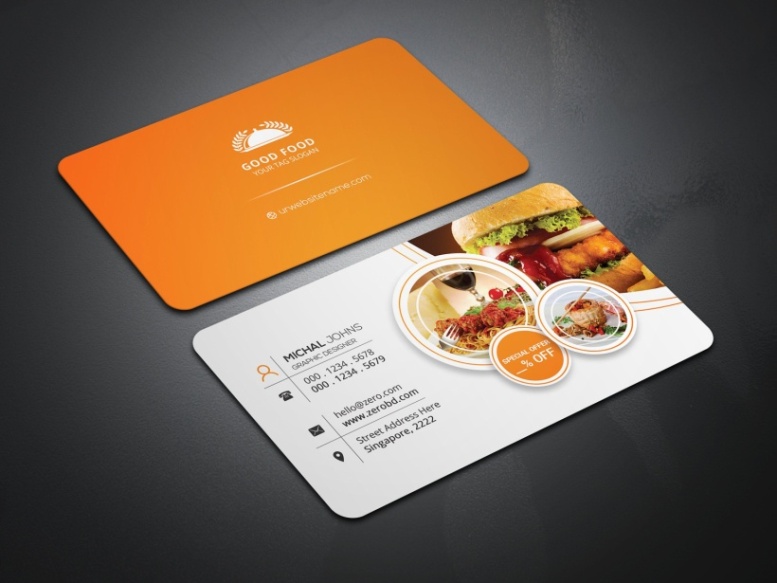 30BSCS-F17-LC-246Mehran Shakeel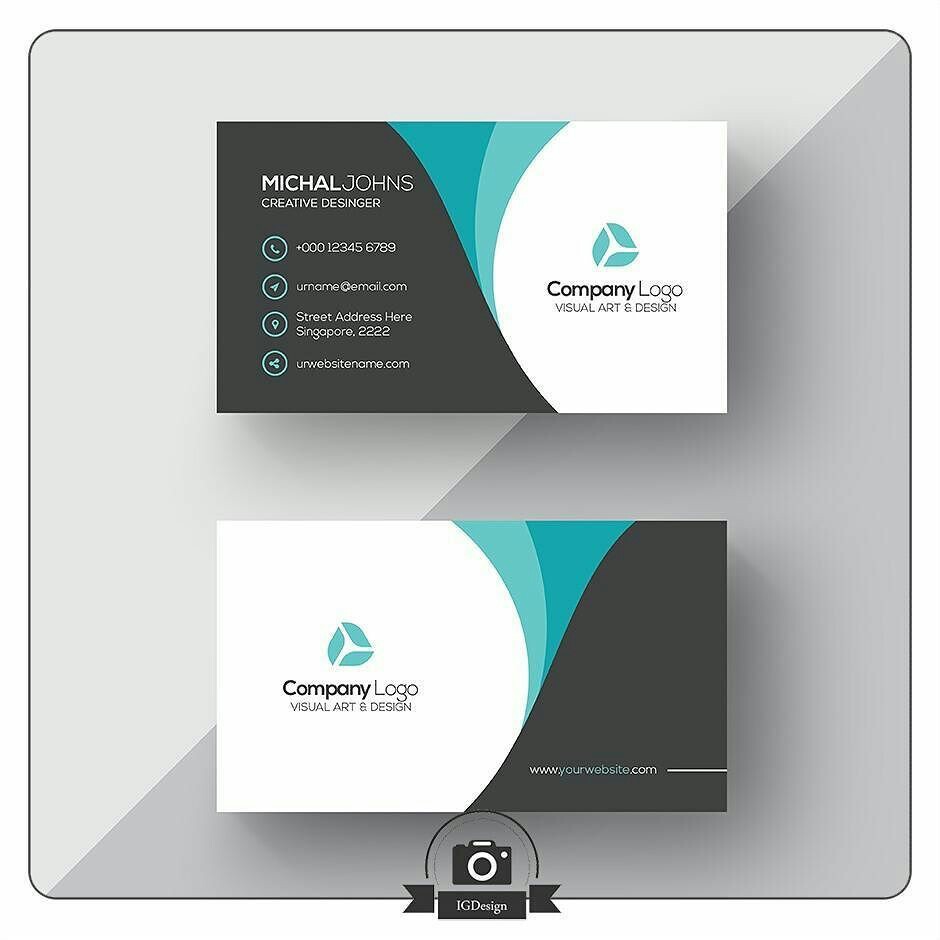 31BSCS-F17-LC-259Qaisar Shehzad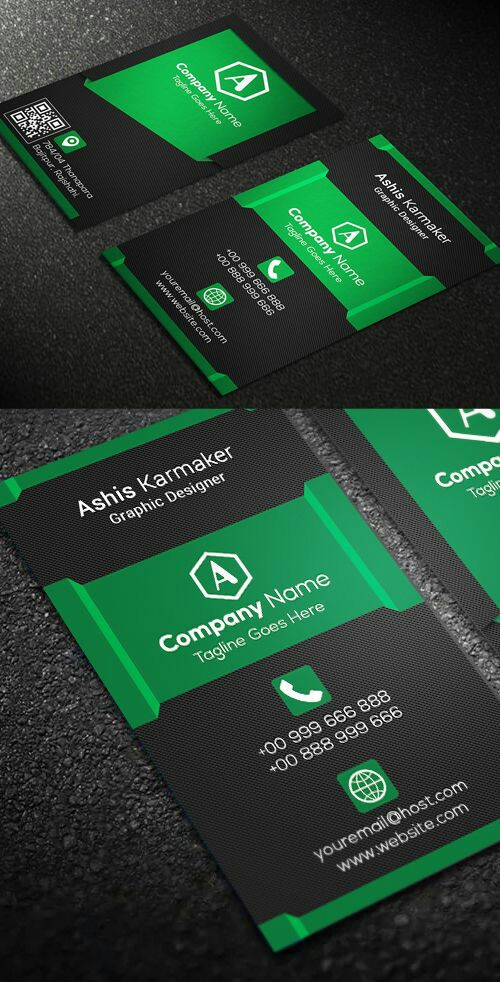 32BSCS-F17-LC-273Haris Iqbal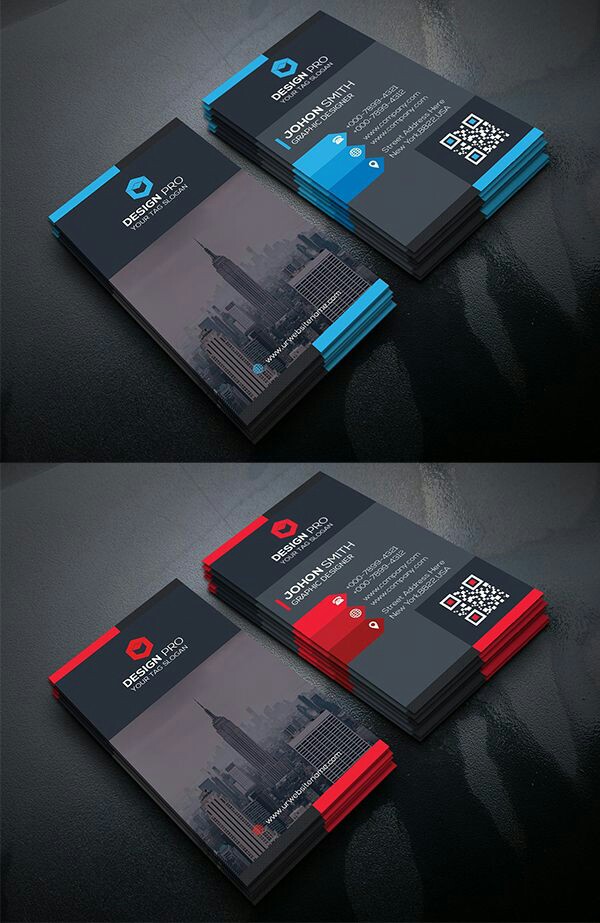 33BSCS-F17-LC-274Zaeem Farooq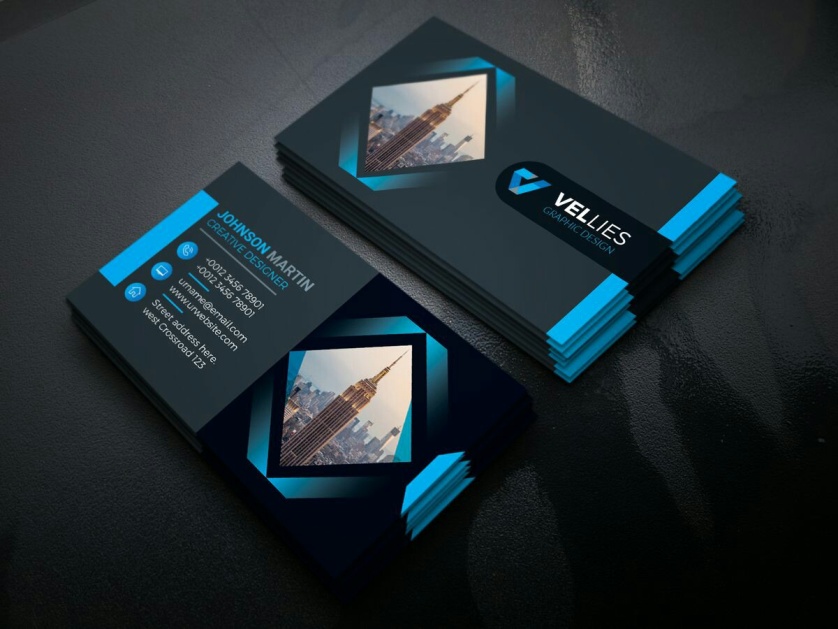 34BSCS-F17-LC-297Moeez Khan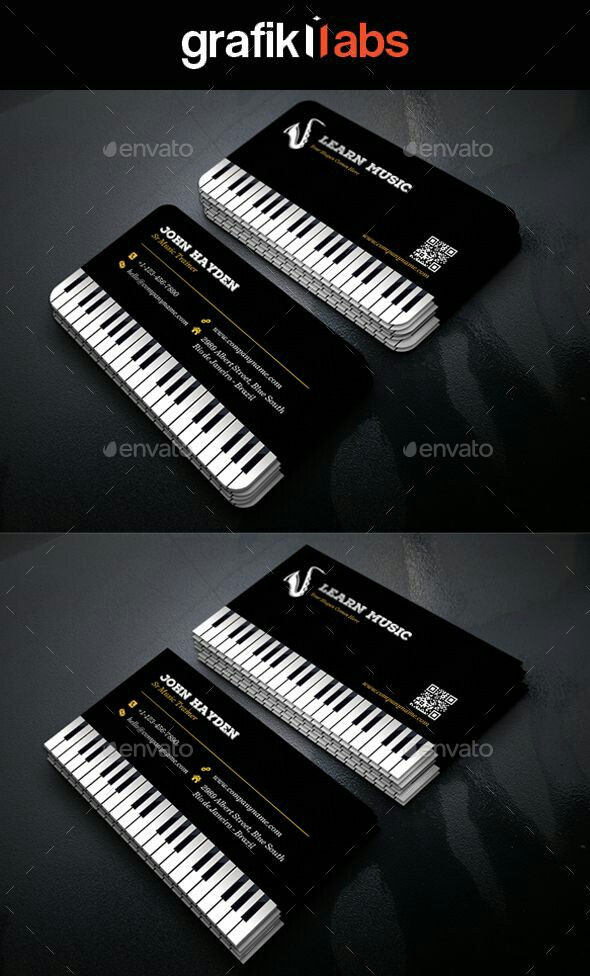 35BSCS-F17-LC-300Hassan Ali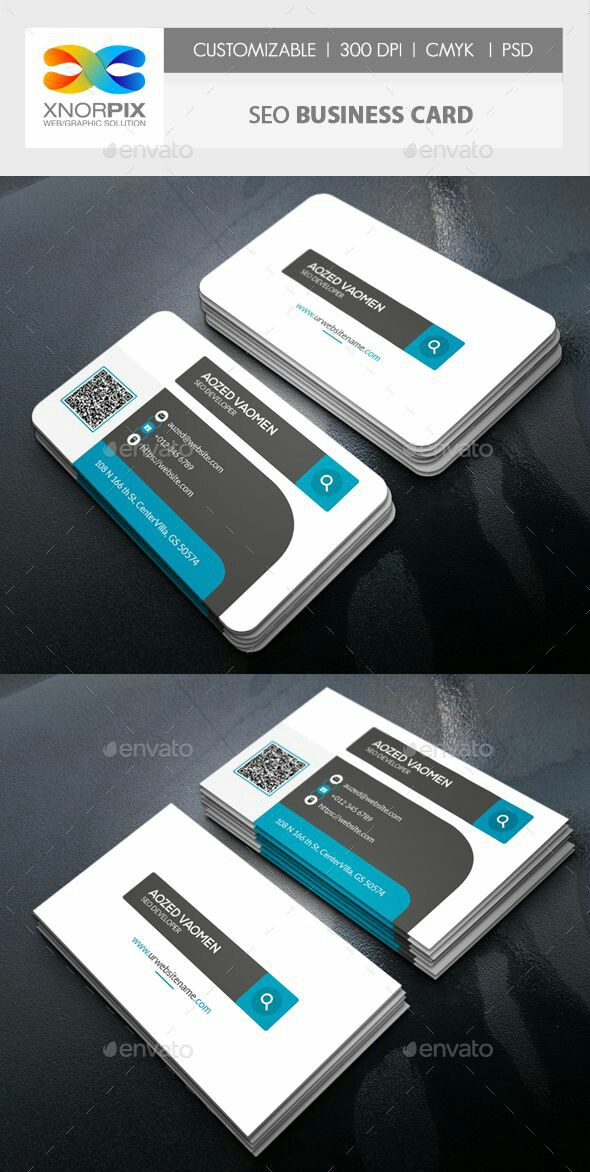 36BSCS-F17-LC-303Zain Wajid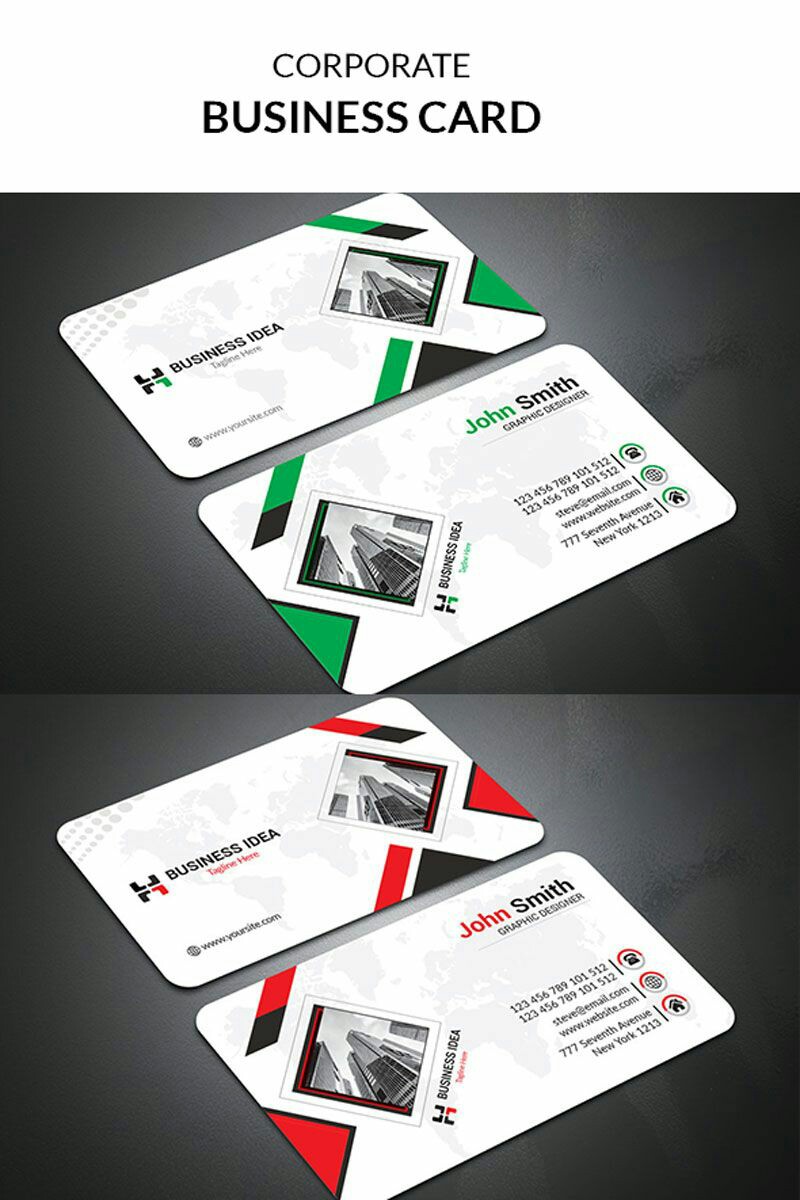 37BSCS-F17-LC-307Rana Muhammad Javeed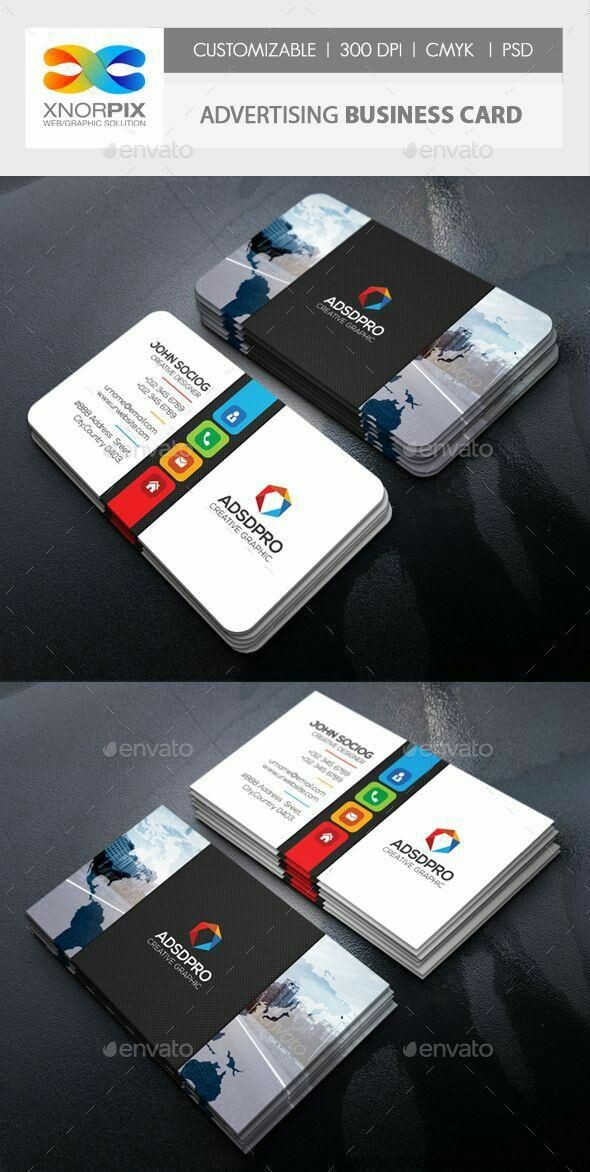 38BSCS-F17-LC-314Muhammad Mamoon Latif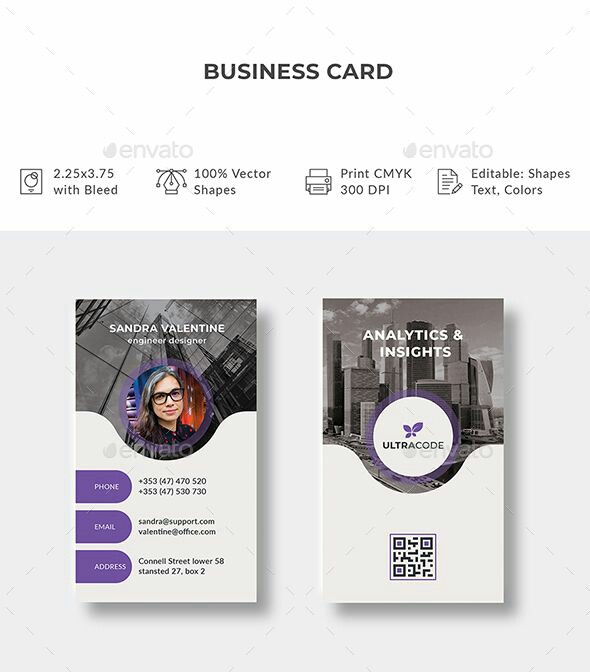 39BSCS-F17-LC-333Ammar Ali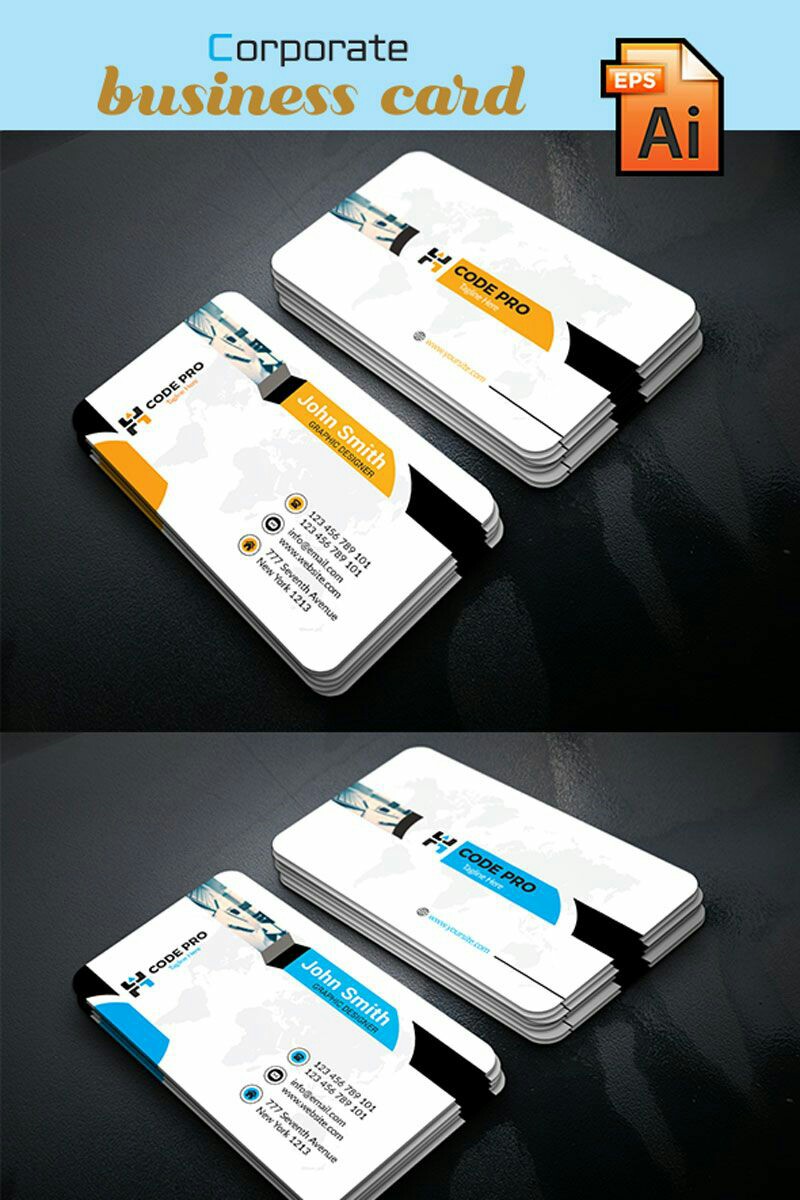 40BSCS-F17-LC-337Asad Ali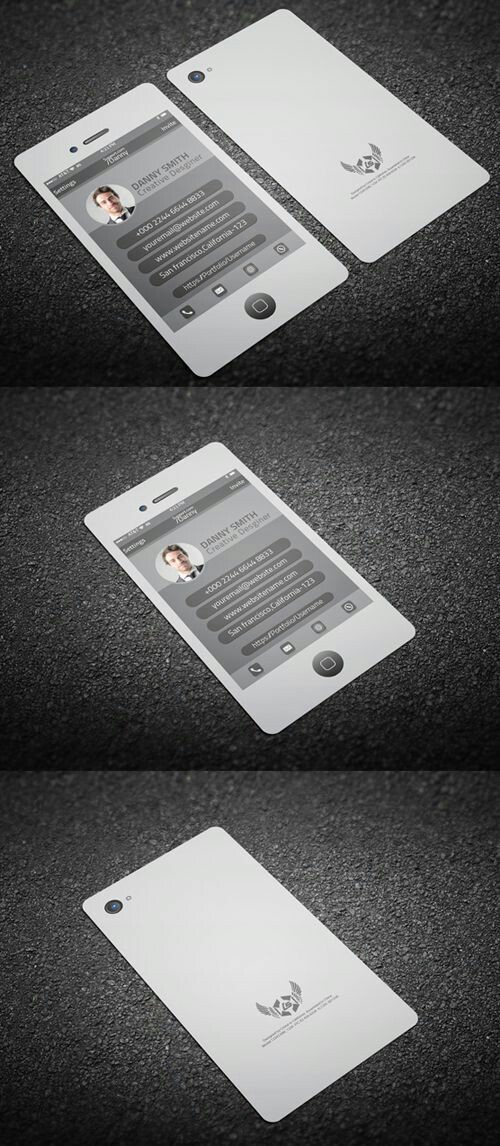 41BSCS-F17-LC-354Muneeb Tahir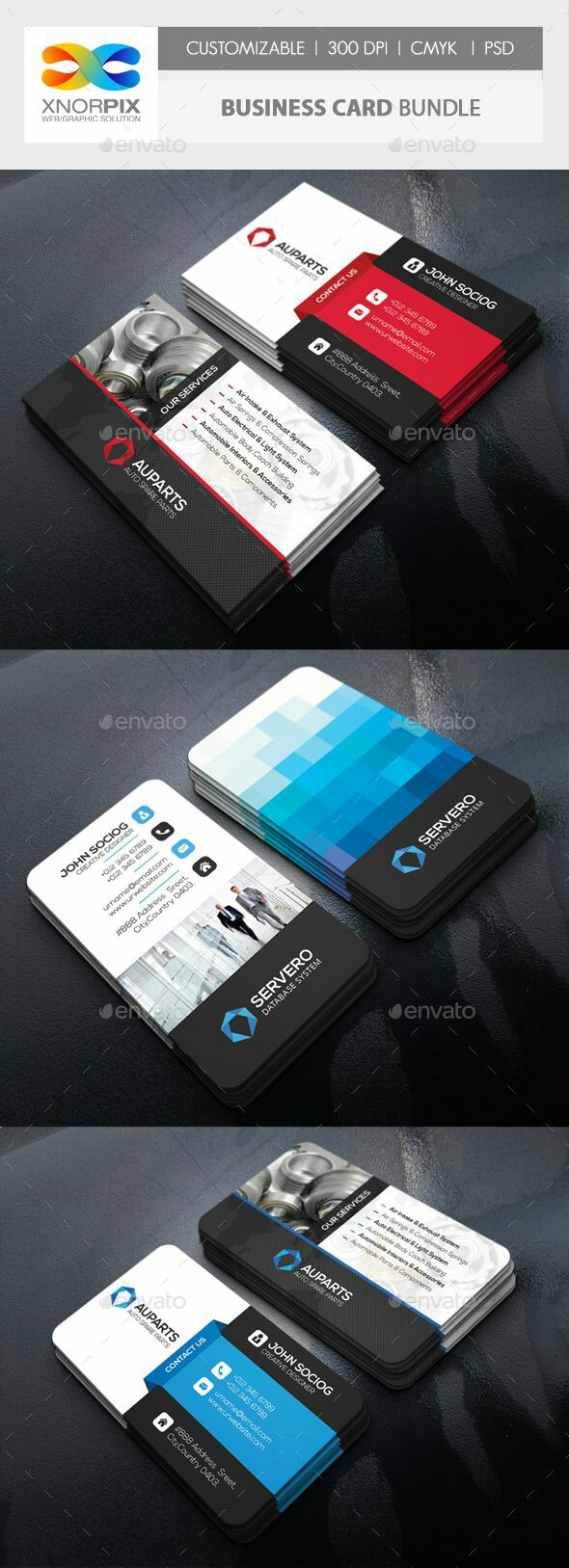 42BSCS-F17-LC-358Muhammad Ammar Ahmad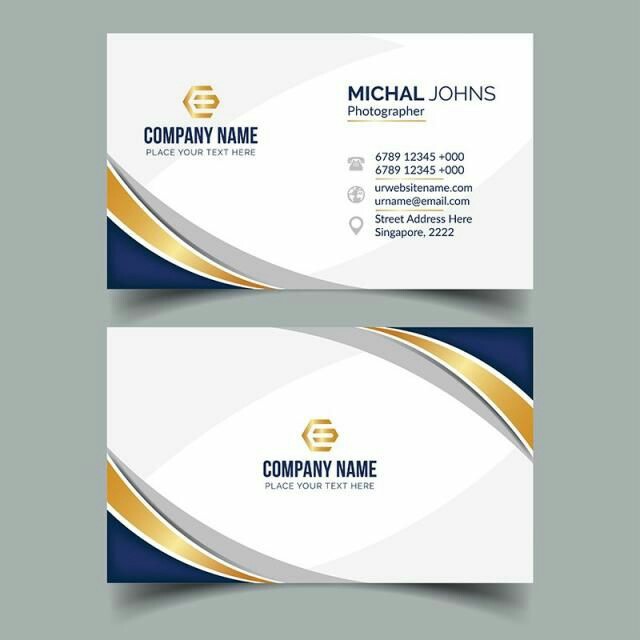 43BSCS-F17-LC-359Zeeshan Ahmad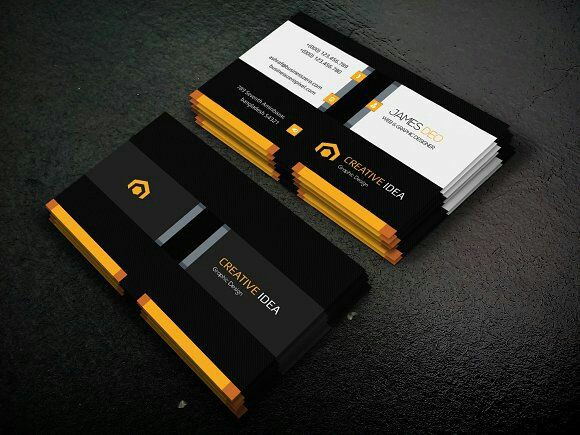 44BSCS-F17-LC-368Muhammad Zain Ud Din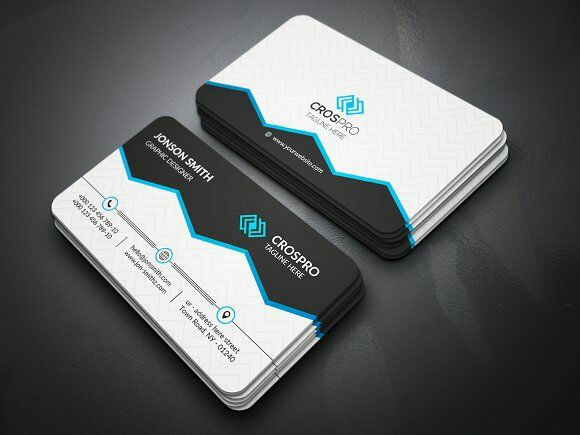 45BSCS-F17-LC-381Yousaf Sarwar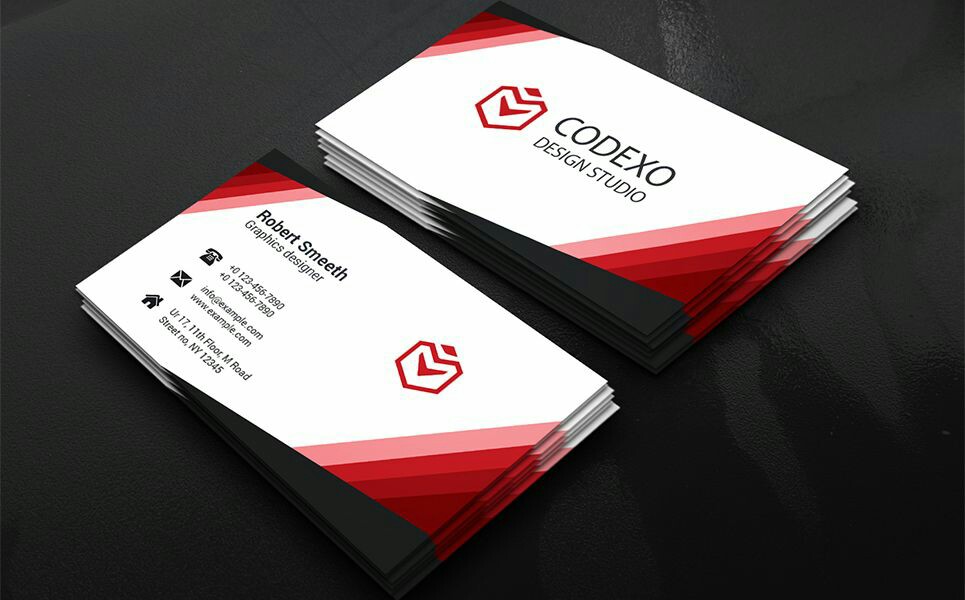 